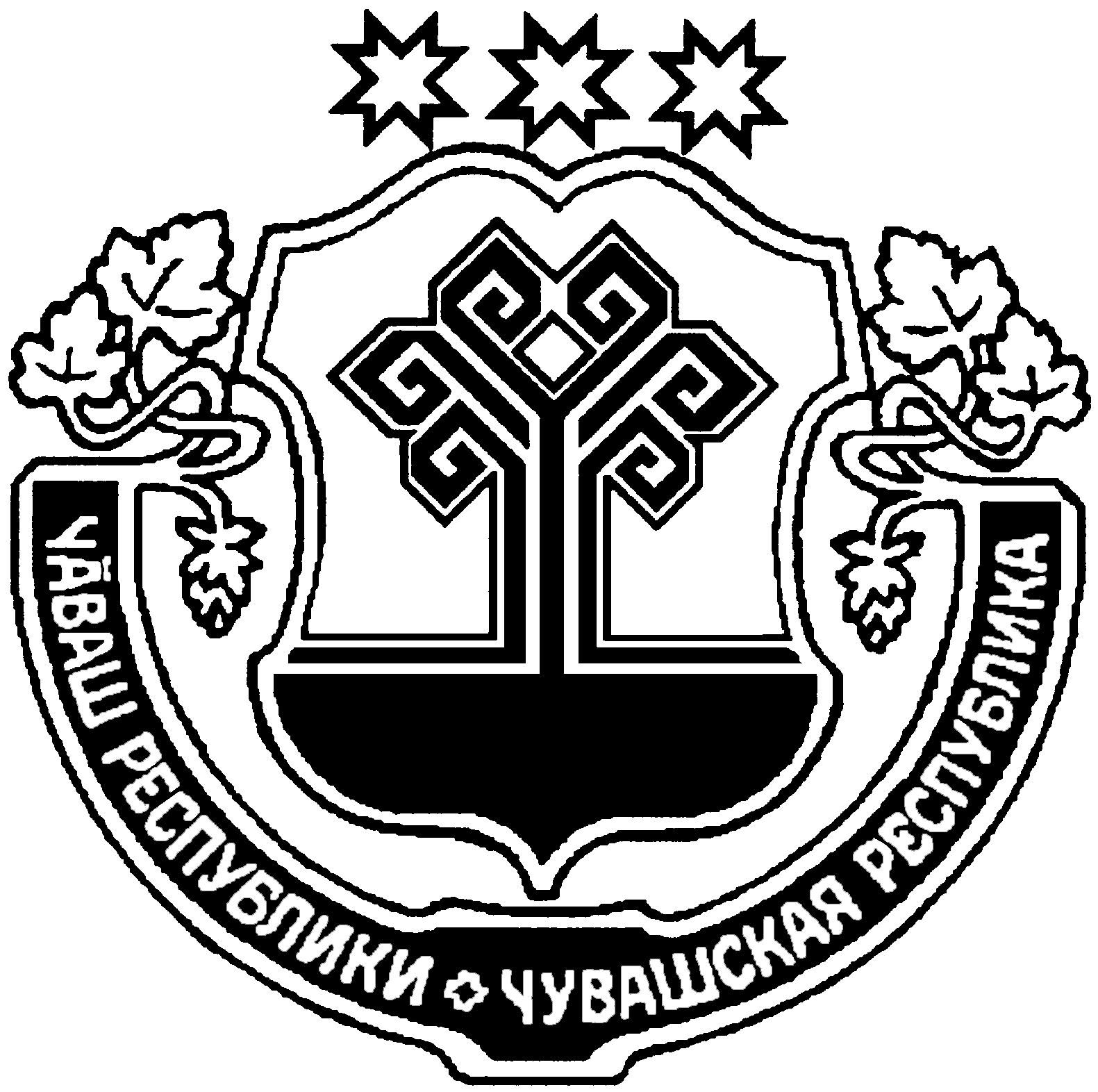 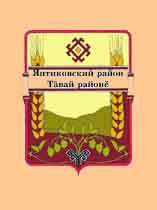 В номере:  Информация прокуратуры Янтиковского районаПроверка исполнения законодательства при организации питания обучающихся в общеобразовательных и дошкольных учреждениях.Прокуратурой Янтиковского района проведена проверка исполнения законодательства при организации питания обучающихся в общеобразовательных и дошкольных учреждениях.В ходе проверки школы в одном из сельских поселений выявлено, что журналы по новым нормам СанПиНа 2.3/2.4.3590-20 «Санитарно - эпидемиологические требования к организации общественного питания населения» не заведены, питание детей организовано не по утвержденному директором двенадцатидневному меню.Аналогичные нарушения были выявлены в еще одной школе и двух детских садах района.По выявленным нарушениям в адрес директоров школ и заведующих детских садов внесены представления, решается вопрос о возбуждении дел об административных правонарушениях.Судом по иску прокуратуры Янтиковского района прекращено право управления транспортными средствами лицом, имеющим медицинские противопоказания на данный вид деятельности.В ходе осуществления надзора за исполнением законодательства о безопасности дорожного движения прокуратурой Янтиковского района установлен факт управления транспортными средствами лицом, имеющим медицинские противопоказания на данный вид деятельности.В ходе проверки установлено, что 41-летний житель района, состоящий на учете в кабинете врача психиатра-нарколога Бюджетного учреждения Чувашской Республики «Янтиковская центральная районная больница» Минздрава Чувашии, является обладателем водительского удостоверения со сроком действия до 2030 года, предоставляющим ему право управления транспортными средствами категории «В», «В1», «М».В этой связи прокуратурой района в Урмарский районный суд Чувашской Республики направлено исковое заявление о прекращении права управления транспортными средствами данного лица и об обязании сдать водительское удостоверение в соответствующий территориальный орган УГИБДД.Урмарским районным судом требования прокуратуры района удовлетворены в полном объеме.Решение суда не вступило в законную силу.Судом по иску прокуратуры Янтиковского района прекращено право управления транспортными средствами лицом, имеющим медицинские противопоказания на данный вид деятельности.В ходе осуществления надзора за исполнением законодательства о безопасности дорожного движения прокуратурой Янтиковского района установлен факт управления транспортными средствами лицом, имеющим медицинские противопоказания на данный вид деятельности.В ходе проверки установлено, что 41-летний житель района, состоящий на учете в кабинете врача психиатра-нарколога Бюджетного учреждения Чувашской Республики «Янтиковская центральная районная больница» Минздрава Чувашии, является обладателем водительского удостоверения со сроком действия до 2030 года, предоставляющим ему право управления транспортными средствами категории «В», «В1», «М».В этой связи прокуратурой района в Урмарский районный суд Чувашской Республики направлено исковое заявление о прекращении права управления транспортными средствами данного лица и об обязании сдать водительское удостоверение в соответствующий территориальный орган УГИБДД.Урмарским районным судом требования прокуратуры района удовлетворены в полном объеме.31 августа прокуратура Янтиковского района проведет тематический прием граждан по вопросам соблюдения прав детей на образованиеВ преддверие наступления нового учебного года 31 августа 2022 года в прокуратуре Янтиковского района по адресу: Янтиковский район, с. Янтиково, ул. Кооперативная, д. 1А, был организован тематический прием граждан с 9 часов до 18 часов (с 13 до 14 обед), посвященный соблюдению прав детей на получение образования.Жители района смогли обратиться в прокуратуру по вопросам приема детей в образовательные организации, незаконных «поборов» в школах и детских садах, организации детского питания, а также по иным проблемным моментам, связанным с исполнением законодательства об образовании.В результате вмешательства прокуратуры Янтиковского района в с.Янтиково завершено благоустройство дворовой территории.Прокуратурой Янтиковского района проведена проверка деятельности администраций сельского поселения на предмет исполнения законодательства при проведении благоустройства дворовой территории.Проверкой установлено, что администрацией Янтиковского сельского поселения заключен муниципальный контракт на благоустройство дворовой территории, расположенной в селе Янтиково по проспекту Ленина. Стоимость контракта составила 5,6 млн. рублейИсполнение контракта разбито на 3 этапа: до 01.12.2021, до 15.12.2021 и до 01.04.2022, вместе с тем работы, указанные в этапах к установленному сроку и в полном объеме предусмотренным этапом, не были выполнены.В связи с нарушением сроков и условий выполнения этапов контракта, в адрес заказчика и исполнителя внесены представления об устранении выявленных нарушений, по результатам рассмотрения которого срок контракта продлен до 25.07.2022.В настоящее время работы по благоустройству завершены.Кроме того, установлено, что администрацией сельского поселения несвоевременно размещена информация в Единую информационную систему о дополнительном соглашении об изменении сроков выполнения работ к вышеназванному муниципальному контракту, которая размещена лишь после вмешательства прокуратуры района.По данному факту прокуратурой района в отношении главы сельского поселения возбуждено дело об административном правонарушении по ч.2 ст.7.31 КоАП РФ, материалы которого направлены для рассмотрения по существу в УФАС по Чувашской Республике.В Янтиковском районе осужден местный житель по факту приобретения и хранения 1732 патроновПрокуратурой Янтиковского района поддержано государственное обвинение по уголовному делу в отношении 50-летнего местного жителя. Он признан виновным в совершении преступления, предусмотренного ч. 1 ст. 222 УК РФ (незаконное приобретение и хранение боеприпасов).Судом установлено, что обвиняемый в один из дней лета 2016 года незаконно и не имея на это соответствующего разрешения подразделений лицензионно-разрешительной работы правоохранительных органов приобрел в дар у знакомой патроны калибра 5,6 мм в количестве 1732 штуки, которые согласно экспертным заключениям соответствуют спортивному и охотничьему огнестрельному оружию с нарезным стволом. Баллистическая судебная экспертиза показала, что все патроны были пригодны к производству выстрелов в огнестрельном оружии соответствующего калибра.Вину в совершенном преступлении подсудимый признал.Суд, с учетом обстоятельств дела, данных о личности подсудимого, раскаянием обвиняемого, позицией государственного обвинителя, назначил виновному наказание в виде штрафа в размере 40 000 рублей.Прокуратурой Янтиковского района проведена проверка в сфере исполнения уголовных наказаний, не связанных с изоляцией от обществаПрокуратурой района проведена проверка в сфере исполнения уголовных наказаний, не связанных с изоляцией от общества. Проверкой выявлено ряд нарушений.Установлено, что осуждённый, отбывающий наказание в виде обязательных работ в Тюмеревском сельском поселении с правилами внутреннего трудового распорядка и техникой безопасности не ознакомлен, табель учета рабочего времени по его работе также не ведется, что не позволяет в полной мере установить количество отработанных часов.Аналогичные нарушения выявлены в Чутеевском и Яншихово-Норвашском сельских поселениях.С целью устранения выявленных нарушений в адрес глав вышеуказанных сельских поселений прокуратурой района внесены представления.Прокуратурой Янтиковского района проведена проверка соблюдения требований трудового законодательстваПрокуратурой Янтиковского района проведена проверка соблюдения требований трудового законодательства в деятельности СХПК «Дружба».В ходе проведенной проверки выявлено, что в нарушение требований законодательства с одним из работников трудовой договор, либо гражданско-правовой договор не заключен, график отпусков отсутвовал, также, не был утвержден список работников, для которых необходима выдача смывающих и обезвреживающих средств.С целью устранения выявленных нарушений и недопущению их впредь прокуратурой района в адрес председателя СХПК внесено представление, возбуждены дела об административном правонарушении по ч.4 ст.5.27 КоАП РФ, ч.1 ст.5.27 КоАП РФ, ч. 1 ст. 5.27.1 КоАП РФ (назначены наказание в виде административных штрафов).Всего прокуратурой района в сфере трудового законодательства выявлено 32 нарушения, внесено 12 представлений, возбуждено 9 дел об административном правонарушении, 2 из которых в сфере оплаты труда.Соблюдения требований трудового законодательства находятся на особом контроле прокуратуры района.Работниками прокуратуры Янтиковского района принято участие в заседании комиссии по делам несовершеннолетних и защите их прав.На заседании комиссии были рассмотрены дела об административном правонарушении в отношении несовершеннолетних и их родителей, также обсуждались вопросы, связанные с самовольными уходами несовершеннолетних из дома.В ходе заседания комиссии прокуратурой также указано на необходимость работы по выявлению во всех образовательных учреждениях района лиц, склонных к девиантному поведению и проведению с ними профилактических мероприятий.Прокуратурой отмечено, что надзор за исполнением законов о защите прав несовершеннолетних и противодействии подростковой преступности является важнейшим направлением деятельности прокуратуры района.
По результатам заседания выработаны дополнительные мероприятия, направленные на повышение эффективности проводимой работы на данном направлении деятельности.В преддверии празднования Великой Победы работники прокуратуры Янтиковского района лично посетили ветерана Великой Отечественной войны Яковлева Михаила Яковлевича, проживающего в Янтиковском районе.Михаил Яковлевич воевал рядовым, был стрелком 149 отдельного батальона. Имеет награды: орден Отечественной войны 2 степени и медаль «За победу над Германией». Домой он вернулся в ноябре 1950 года.Сейчас ветеран чувствует себя хорошо. Гостей он встретил во дворе бодрый и жизнерадостный. 9 мая планирует принять участие в торжественном мероприятии по случаю празднования 77-ой годовщины Победы в селе Янтиково.В поздравлении ветерана также принял участие глава Янтиковского района, депутат Государственного Совета Чувашской Республики, герой России, представитель Межрегиональной общественной организации выходцев из Чувашии – Товарищество офицеров «Сыны Отечества».Гости выразили ветерану чувство искренней признательности и благодарности за Победу, за труд в военные и послевоенные годы, вручили цветы и подарки, школьники рассказали стих и спели песню.Работниками прокуратуры Янтиковского района принято участие в заседании комиссии по делам несовершеннолетних и защите их прав.На заседании комиссии были рассмотрены дела об административном правонарушении в отношении несовершеннолетних и их родителей, также обсуждались вопросы, связанные с самовольными уходами несовершеннолетних из дома.В ходе заседания комиссии прокуратурой также указано на необходимость работы по выявлению во всех образовательных учреждениях района лиц, склонных к девиантному поведению и проведению с ними профилактических мероприятий.Прокуратурой отмечено, что надзор за исполнением законов о защите прав несовершеннолетних и противодействии подростковой преступности является важнейшим направлением деятельности прокуратуры района.
По результатам заседания  выработаны дополнительные мероприятия, направленные на повышение эффективности проводимой работы на данном направлении деятельности.Янтиковском районе после прокурорского вмешательства девушка сирота получила благоустроенную квартируПрокуратура Янтиковского района провела проверку соблюдения жилищных прав по обращению местной жительницы, обладающей статусом лица, оставшегося без попечения родителей.Установлено, что девушка была поставлен на учет, как лицо, нуждающееся в улучшении жилищных условий.В нарушение требований действующего законодательства в течение длительного времени после достижения 18-летнего возраста жилое помещение ей не предоставлено. При этом, какого-либо жилья в собственности у нее не имелось - она проживала в съёмной квартире с малолетними детьми.В целях защиты жилищных прав прокуратура обратилась в суд с иском о понуждении администрации Янтиковского района предоставить нуждающейся благоустроенное жилое помещение.Заявленные прокуратурой исковые требования удовлетворены в полном объёме.В настоящее время после вмешательства прокуратуры девушке предоставлена благоустроенная квартира.В Янтиковском районе после вмешательства прокуратуры сирота получила ключи от благоустроенной квартирыПрокуратура Янтиковского района Чувашской Республики провела проверку соблюдения жилищного законодательства в связи с обращением местной жительницы, обладающей статусом лица, оставшегося без попечения родителей.В прокуратуру Янтиковского района обратилась молодая девушка по жилищному вопросу, с просьбой предоставить ей благоустроенное жилое помещение.В ходе проверки было установлено, что молодая девушка была поставлена на учет, как лицо, нуждающееся в улучшении жилищных условий еще в 2015 году.Вместе с тем, на момент проверки какого-либо жилья в собственности или в пользовании у нее не имелось.В целях защиты прав нуждающегося прокуратура района немедленно обратилась в суд с исковым заявлением о возложении на районный орган местного самоуправления обязанности предоставить сироте жилое помещение.Исковые требования были удовлетворены в полном объеме.В настоящее время, после вмешательства прокуратуры молодая девушка получила ключи от благоустроенной квартиры.Прокуратурой Янтиковского района в аптечных пунктах выявлены нарушения при обеспечении граждан необходимыми лекарствами и препаратами.Прокуратурой района проведена проверка аптек и аптечных пунктов в Янтиковском районе, по результатам которой установлено, что в аптечном пункте № 35 отсутствовали «Кагоцел» и «Парацетамол». Данные препараты включены в минимальный ассортимент лекарственных препаратов, необходимых для оказания медицинской помощи населению и должны быть всегда доступны для потребителя. В целях незамедлительного устранения нарушений и недопущению их впредь в адрес руководителя сети аптечных пунктов прокурором района внесено представление. В настоящий момент в результате вмешательства прокуратуры аптеки обеспечены необходимыми лекарственными препаратами. Прокуратура Янтиковского района признала законным возбуждение уголовного дела по признакам преступления, предусмотренного ч.4 ст. 111 Уголовного кодекса РФ.Прокуратура Янтиковского района признала законным возбуждение уголовного дела по признакам преступления, предусмотренного ч.4 ст. 111 Уголовного кодекса РФ в отношении жителя района по факту умышленного причинения особо тяжкого вреда здоровью, повлекшее по неосторожности смерть потерпевшего.Установлено, что 07.02.2022 житель района 1968 года рождения, находясь в состоянии алкогольного опьянения, в ходе ссоры со своим братом, умышленно нанес ему множество ударов руками и ногами в область головы, шеи и туловища, причинив последнему тяжкие телесные повреждения, от которых позже скончался. Решается вопрос об избрании в отношении подозреваемого меры пресечения в виде заключения под стражу. В настоящее время проводятся следственные и процессуальные действия, направленные на установление всех обстоятельств произошедшего, назначены необходимые судебные экспертизы. Расследование уголовного дела находится на контроле прокуратуры района. За совершение подобных преступлений санкцией статьи предусмотрено наказание в виде лишения свободы на срок до 15 лет. Прокуратурой Янтиковского района утверждено обвинительное заключение по признакам преступления, предусмотренного ч. 3 ст. 264 УК РФ.Прокуратурой Янтиковского района утверждено обвинительное заключение в отношении жителя района, который обвиняется в совершении преступления, предусмотренного ч. 3 ст. 264 Уголовного кодекса Российской Федерации.В ходе следствия установлено, что 11 ноября 2021 года житель Янтиковского района, управляя автомобилем марки «LADA KALINA» при следовании из села Янтиково в город Канаш на автодороге «Аниш», проезжая поворот в сторону деревни Норваш Кошки  Янтиковского района, со скоростью движения около 60-70 км/ч, потерял управление и выехал на полосу встречного движения, где совершил столкновение с встречным автомобилем марки «LADA GRANTA», вследствие чего водитель автомобиля марки «LADA GRANTA» от полученных травм скончался на месте дорожно-транспортного происшествия. Своими неосторожными действиями житель района совершил преступление, предусмотренное ч. 3 ст. 264 УК РФ - нарушение лицом, управляющим автомобилем, правил дорожного движения, повлекшее по неосторожности смерть человека.После утверждения обвинительного заключения уголовное дело направлено прокуратурой района в Урмарский районный суд для рассмотрения по существу предъявленного обвинения. За совершение подобных преступлений санкцией статьи предусмотрено наказание вплоть до лишения свободы на срок до пяти лет с лишением права занимать определенные должности или заниматься определенной деятельностью на срок до трех лет.Прокуратура Янтиковского района проверила соблюдение законодательства о безопасности дорожного движения.В ходе надзорных мероприятий установлено, что на нерегулируемом пешеходном переходе, расположенном вблизи Алдиаровской школы Янтиковского района, отсутствует светофор.В соответствии с нормами федерального законодательства нерегулируемые пешеходные переходы, расположенные возле образовательных учреждений должны быть оборудованы светофорами с целью защиты жизни и здоровья несовершеннолетних.Указанный светофор сигнализирует о пешеходном переходе, предупреждает водителя о необходимости снизить скорость, чем позволяет уменьшить количество ДТП. По результатам проверки прокуратура обратилась в Урмарский районный с требованием возложить обязанность на администрацию Янтиковского района установить светофор возле образовательного учреждения.В ходе рассмотрения заявления суд согласился с требованиями прокуратуры и удовлетворил их в полном объеме.Решение суда вступило в законную силу. Реальное устранение нарушений находится на контроле прокуратуры района. Проверка по исполнению законодательства в сфере обеспечения безопасности дорожного движенияПрокуратурой района проведена проверка по исполнению законодательства в сфере обеспечения безопасности дорожного движения при осуществлении перевозок групп детей. В ходе настоящей проверки выявлено, что в некоторых школах района не организован контроль за выполнением требований о проведении предрейсового контроля технического состояния автобуса, также не организован контроль за соблюдением требований о проведении предрейсового и послерейсового медицинского осмотра, в путевых листах не указываются сведения о проведенном предрейсовом техконтроле АТС, юридический адрес школы, ОГРЮЛ юридического лица, номер телефона учреждения. Допускаются нарушения сроков прохождения обязательных периодических медосмотров водительского состава.В целях устранения выявленных нарушений, а также недопущения их впредь прокуратурой района в адрес двух директоров учреждения внесены представления, которые в настоящее время на рассмотрении, возбуждены 2 дела об административном правонарушении, предусмотренные ч. 2               ст. 12.31.1 КоАП РФ.В результате вмешательства прокуратуры Янтиковского района в с.Янтиково завершено благоустройство дворовой территории.Прокуратурой Янтиковского района проведена проверка деятельности администраций сельского поселения на предмет исполнения законодательства при проведении благоустройства дворовой территории.Проверкой установлено, что администрацией Янтиковского сельского поселения заключен муниципальный контракт на благоустройство дворовой территории, расположенной в селе Янтиково по проспекту Ленина. Стоимость контракта составила 5,6 млн. рублей Исполнение контракта разбито на 3 этапа: до 01.12.2021, до 15.12.2021 и до 01.04.2022, вместе с тем работы, указанные в этапах к установленному сроку и в полном объеме предусмотренным этапом, не были выполнены.В связи с нарушением сроков и условий выполнения этапов контракта, в адрес заказчика и исполнителя внесены представления об устранении выявленных нарушений, по результатам рассмотрения которого срок контракта продлен до 25.07.2022. В настоящее время работы по благоустройству завершены. Кроме того, установлено, что администрацией сельского поселения несвоевременно размещена информация в Единую информационную систему о дополнительном соглашении об изменении сроков выполнения работ к вышеназванному муниципальному контракту, которая размещена лишь после вмешательства прокуратуры района. По данному факту прокуратурой района в отношении главы сельского поселения возбуждено дело об административном правонарушении по ч.2 ст.7.31 КоАП РФ, материалы которого направлены для рассмотрения по существу в УФАС по Чувашской Республике. Наркомания и ее вред для здоровья человека25 октября 2022 года заместителем прокурора района Беловым АО. на базе Янтиковской центральной библиотеки перед учащимися 10-11 классов образовательных учреждений Янтиковского района в рамках Общероссийской антинаркотической акции «Сообщи, где торгуют смертью» проведено мероприятие по правовому просвещению в виде беседы на тему «Наркомания и ее вред для здоровья человека». Внимание детей обращено на уголовную и административную ответственность за их употребление, приобретение и сбыт.Прокуратурой района уделяется особое внимание профилактике правонарушений в сфере незаконного оборота наркотиков  Прокуратурой района проведена проверка деятельности антинаркотической комиссии Янтиковского района, законности и целевого расходования бюджетных средств, выделенных на реализацию муниципальных программ по профилактике наркомании. В соответствии с ч. 2 ст. 7 ФЗ от 08.01.1998 № 3-ФЗ «О наркотических средствах и психотропных веществах» органы местного самоуправления в пределах своей компетенции организуют исполнение законодательства Российской Федерации о наркотических средствах, психотропных веществах и об их прекурсорах.Согласно ч. 2 ст. 7 Закона Чувашской Республики от 07.10.2008 № 53 «О профилактике незаконного потребления наркотических средств, психотропных веществ и новых потенциально опасных психоактивных веществ, наркомании и правонарушений, связанных с незаконным оборотом наркотических средств, психотропных веществ и новых потенциально опасных психоактивных веществ» организация взаимодействия органов местного самоуправления, муниципальных учреждений и народных дружин в Чувашской Республике в сфере профилактики незаконного потребления наркотических средств, психотропных веществ и новых потенциально опасных психоактивных веществ, наркомании и правонарушений, связанных с незаконным оборотом наркотиков, осуществляется антинаркотическими комиссиями в муниципальных образованиях.Во исполнение указанных требований постановлением администрации Янтиковского района от 06.03.2015 №94 «Об утверждении муниципальной программы «Повышение безопасности жизнедеятельности населения и территорий Янтиковского района Чувашской Республики» образована и действует антинаркотическая комиссия (далее – АНК).По результатам проверки выявлены нарушения исполнения отдельных решений АНК. АНК не всегда обеспечивалось ежеквартальное заслушивание ответственных лиц о ходе исполнения запланированных профилактических мероприятий.Выявлен факт планирования неэффективных и безрезультатных мероприятий.Проверка показала, что оценка эффективности муниципальной программы «Развитие культуры Янтиковского района на 2014-2020 годы», в том числе действующей в рамках нее подпрограммы «Комплексные меры противодействия злоупотреблению наркотическими средствами и их незаконному обороту в Янтиковском районе» за 2017-2018 годы в целом проведена, однако отчет отсутствовал. Выделенные денежные средства на реализацию программы (40 000 рублей) освоены не полностью. Вышеназванные нарушения требований законодательства обуславливают ненадлежащую реализацию функций органов местного самоуправления, связанных с участием в профилактике незаконного оборота наркотиков, а потому подлежали незамедлительному устранению. По результатам проверки нарушения устранены, а виновные должностные лица привлечены к дисциплинарной ответственности.Прокуратурой выявлены нарушения законодательства о контрактной системе Прокуратурой Янтиковского района в декабре текущего года проведена проверка требований Федерального закона от 05.04.2013 №44-ФЗ «О контрактной системе в сфере закупок товаров, работ, услуг для обеспечения государственных и муниципальных нужд» (далее – Закон о контрактной системе, Закон) в деятельности муниципальных заказчиков - администрации района, 10 сельских поселений, образовательных учреждений. По результатам проверки выявлены нарушения сроков размещения в единой информационной системе в сфере закупок информации и документов, размещение которых предусмотрено Законом.Согласно ч. 11 ст. 94 Закона о контрактной системе и пункта 3 Положения Правительства Российской Федерации № 1093 от 28.11.2013 «О подготовке и размещении в единой информационной системе в сфере закупок отчета об исполнении государственного (муниципального) контракта и (или) о результатах отдельного этапа его исполнения» отчет размещается заказчиком в единой системе в течение 7 рабочих дней со дня оплаты заказчиком обязательств и подписания заказчиком документа о приемке результатов исполнения контракта и (или) о результатах отдельного этапа его исполнения, а в случае создания приемочной комиссии - подписания такого документа всеми членами приемочной комиссии и утверждения его заказчиком по отдельному этапу исполнения контракта.В нарушение указанных требований Закона отчет об исполнении указанного выше муниципального контракта размещен администрации района в единой информационной системе в соответствии с требованиями Закона лишь по прошествии полугода. Аналогичные нарушения выявлены в 4 сельских поселениях, 1 образовательном учреждении. В отношении контрактных управляющих по таким контрактам прокуратурой района возбуждены дела об административном правонарушении, предусмотренном ст. 7.30 ч. 1.4 КоАП РФ.Все акты прокурорского реагирования удовлетворены, контрактным в управляющим назначены штрафы в размере 15 000 рублей каждому. Прокуратурой выявлены коррупциогенные факторы при проверке муниципальных нормативных правовых актовПрокуратурой района в ходе осуществления надзора за законностью муниципальных нормативных правовых актов установлено, что отдельные положения административного регламента сельских поселений «Предоставление земельных участков, находящихся в муниципальной собственности, либо государственная собственность на которые не разграничена, на торгах» (далее «Регламент») , противоречат действующему законодательству и содержат коррупциогенные факторы.Так, положения Регламента регулирующего административные процедуры должностных лиц поселения в отношении земельных участков, государственная собственность на которые не разграничена, не соответствуют ст. 3.3 ч. 2 Федерального закона от 25 октября 2001 г. N 137-ФЗ «О введении в действие Земельного кодекса Российской Федерации», поскольку относятся к компетенции Янтиковского района.Разделом 5  Регламента  не установлена административная процедура, обязывающая при обнаружении признаков состава административного правонарушения или преступления при рассмотрении жалоб, незамедлительно направлять имеющиеся материалы в органы прокуратуры, что в соответствии с пунктом 3 п.п. «ж» Методики проведения антикоррупционной экспертизы нормативных правовых актов и проектов нормативных правовых актов (утв. постановлением Правительства РФ от 26 февраля . N 96) является коррупциогенным фактором.В связи с наличием коррупциогенного фактора и иных нарушений федерального законодательства прокурором в адрес представительных органов сельских поселений принесены протесты с требованием о внесении в нормативные правовые акты необходимых изменений. Акты прокурорского реагирования удовлетворены.Прокуратурой выявлены нарушения законодательства о несоблюдении сроков оплаты по исполненному муниципальному контракту  Прокуратурой района в ходе проверки состояния законности в администрации Чутеевского сельского поселения выявлены нарушения законодательства Российской Федерации в части, касающейся своевременной оплаты обязательств по исполненным государственным контрактам.Согласно ст. 94 Федерального закона от 05.04.2013 № 44 - ФЗ «О контрактной системе в сфере закупок товаров, работ, услуг для обеспечения государственных и муниципальных нужд» исполнение контракта включает в себя комплекс мер, реализуемых после заключения контракта и направленных на достижение целей осуществления закупки путем взаимодействия заказчика с поставщиком (подрядчиком, исполнителем) в соответствии с гражданским законодательством и названным Федеральным законом, в том числе: оплату заказчиком поставленного товара, выполненной работы (ее результатов), оказанной услуги, а также отдельных этапов исполнения контракта.В нарушение вышеуказанного законодательства администрация Чутеевского сельского поселения, являющееся государственным заказчиком, не произвела своевременную оплату обязательств по исполненному в 2018 году государственному контракту (договору) с ООО «Энергосервис» на сумму 523 335,68 рублей за выполненные работы по строительству дороги.Указанные обстоятельства помимо нарушения прав субъектов предпринимательской деятельности влекут серьезные негативные последствия социально-экономического характера, связанные с возникновением задолженности по заработной плате, а также недоимки по налогам и сборам.	После вмешательства прокуратуры района и внесения представления об устранении нарушений федерального законодательства в декабре текущего года задолженность перед исполнителем муниципального контракта погашена в полном объеме. Прокуратурой выявлены факты несоответствия нормативной правовой базы Янтиковского района действующему законодательству Прокуратурой района в ходе осуществления надзора за законностью муниципальных нормативных правовых актов и проведенной сверки выявлены факты несоответствия нормативной правовой базы Янтиковского района действующему законодательству.Так, 13.01.2012 за №08 принято постановление администрации Янтиковского района «Об утверждении административного регламента администрации Янтиковского района по предоставлению муниципальной услуги «Заключение договоров аренды, купли - продажи земельных участков» (далее – Регламент).В Российской Федерации отношения, возникающие в связи с предоставлением муниципальных услуг местными администрациями и иными органами местного самоуправления, осуществляющими организационно-распорядительные полномочия, регулируются Федеральным законом от 27.10.2010 №210-ФЗ «Об организации предоставления государственных и муниципальных услуг» (далее – Закон).В соответствии с п. 4 ст. 2 Закона административный регламент - нормативный правовой акт, устанавливающий порядок предоставления государственной или муниципальной услуги и стандарт предоставления государственной или муниципальной услуги.Требования к структуре административных регламентов установлены ст. 12 Закона. В силу пп. 5 ч. 2 названной статьи административный регламент должен содержать раздел, устанавливающий досудебный (внесудебный) порядок обжалования решений и действий (бездействия) органа, предоставляющего государственную услугу, органа, предоставляющего муниципальную услугу, многофункционального центра, организаций, указанных в ч.1.1 ст.16 Закона, а также их должностных лиц, государственных или муниципальных служащих, работников.Изучением Регламента установлено, что он не соответствует действующему законодательству, в частности раздел V не предусматривает досудебный (внесудебный) порядок обжалования решений и действий (бездействия) многофункционального центра, организаций, указанных в ч.1.1 ст.16 Закона, их работников.Указанный нормативно-правовой акт опротестован. Прокуратурой выявлены нарушения при изучении муниципальных правовых актов Прокуратурой района в ходе осуществления надзора за законностью муниципальных нормативных правовых актов установлено, что отдельные положения Порядка определения размера арендной платы за пользование имуществом, находящимся в муниципальной собственности Янтиковского района Чувашской Республики не соответствуют требованиям федерального законодательства.Так, решением Собрания депутатов Янтиковского района от 14.09.2012 №25/2 утвержден Порядок определения размера арендной платы за пользование имуществом, находящимся в муниципальной собственности Янтиковского района Чувашской Республики (далее – Порядок).Федеральный закон от 21.07.2005 №94-ФЗ «О размещении заказов на поставки товаров, выполнение работ, оказание услуг для государственных и муниципальных нужд» утратил силу с 01.01.2014. С названной даты вступил в действие Федеральный закон от 05.04.2013 №44-ФЗ «О контрактной системе в сфере закупок товаров, работ, услуг для обеспечения государственных и муниципальных нужд».Вместе с тем, п. 3 Порядка для категорий арендаторов, указанных в таблице, при расчете арендной платы за пользование муниципальным имуществом, все еще применяются нормы утратившего силу Федерального закона от 21.07.2005 №94-ФЗ «О размещении заказов на поставки товаров, выполнение работ, оказание услуг для государственных и муниципальных нужд».Кроме того, п. 2 Порядка также не соответствует действующей редакции Постановления Кабинета Министров Чувашской Республики от 15.12.2011 №580 «О порядке определения размера арендной платы за пользование имуществом, находящимся в государственной собственности Чувашской Республики».При таких обстоятельствах пункты 2, 3 Порядка подлежат приведению в соответствие с требованиями федерального законодательства. Указанный правовой акт опротестован и будет рассмотрен на ближайшем заседании Собрания депутатов Янтиковского района. Прокуратурой выявлены факты несоответствия муниципальных нормативных правовых актов действующему законодательству Прокуратурой района в ходе осуществления надзора за законностью муниципальных нормативных правовых актов и проведенной сверки установлено, что решением Собрания депутатов Алдиаровского сельского поселения Янтиковского района Чувашской Республики
от 20.11.2015 №3/4 утвержден Порядок определения размера арендной платы за земельные участки, находящиеся в муниципальной собственности Алдиаровского сельского поселения Янтиковского района Чувашской Республики, предоставленные в аренду без торгов (далее – Порядок).Названный Порядок противоречит требованиям законодательства и подлежит изменению по следующим основаниям.Статьей 40 Федерального закона от 29.07.2017 №217-ФЗ «О ведении гражданами садоводства и огородничества для собственных нужд и о внесении изменений в отдельные законодательные акты Российской Федерации», вступающими в силу с 01.01.2019, внесены изменения в Земельный кодекс Российской Федерации, в том числе в главу V.1.  Предоставление земельных участков, находящихся в государственной или муниципальной собственности.Кроме того, эти изменения нашли свое отражение в Постановлениях Кабинета Министров Чувашской Республики от 8 сентября 2017 г. №349 и от 23 мая 2018 г. №191, в частности, исключено понятие «дачного хозяйства», внесены изменения в содержание заявления о предоставлении земельного участка, находящегося в государственной или муниципальной собственности, без проведения торгов. Указанные изменения не учтены в муниципальном правовом акте (Порядке).  В связи с изложенным, возникает необходимость внесения изменений в соответствии с требованиями федерального законодательства. Аналогичные нарушения выявлены в остальных 9 сельских поселениях, в связи с чем указанные нормативно-правовые акты опротестованы. Прокуратурой принято непосредственное участие в раскрытии особо тяжкого преступления - убийстваВ ОП по Янтиковскому району поступило сообщение от фельдшера бригады «скорой помощи» об обнаружении трупа Буржова В.В. в с. Кармалы с признаками криминального характера наступления его смерти.Выезд на место происшествия в составе оперативно-следственной группы осуществлен и.о. прокурора Янтиковского района Чувашской Республики Улисовым С.Г. По данному факту Канашским межрайонным следственным отделом возбуждено уголовное дело по признакам преступления, предусмотренного ч. 1 ст. 105 УК РФ (убийство).По поступившему сообщению, проведен осмотр места происшествия, в ходе которого изъяты орудие преступления, иные предметы и объекты, свидетельствующие о совершенном преступлении, предметы одежды потерпевшего, подозреваемого, допрошены свидетели, являющиеся односельчанами убитого, назначены судебно-медицинские, генетические судебные экспертизы, подозреваемый, являющийся односельчанином убитого, задержан, дозреваемый арестован Урмарским районным судом.  В настоящее время по уголовному делу проводятся следственные действия, направленные на установление всех обстоятельств дела. За неисполнение приговора суда наказание в виде штрафа осужденному заменено на обязательные работы Урмарский районный суд рассмотрел представление Янтиковского районного отдела судебных приставов о замене наказания 32-летней местной жительнице, злостно уклоняющейся от уплаты штрафа, на иной вид наказания.  Установлено, что женщина приговором Ленинского районного суда г.Чебоксары от 15.05.2018 осуждена к наказанию в виде штрафа в размере 6.000 рублей за совершение преступления, предусмотренного п. «в» ч.2 ст. 158 УК РФ. Осужденная штраф своевременно в течение 60 дней со дня вступления приговора в силу не оплатила. В связи с неисполнением приговора суда начальник службы судебных приставов просил суд заменить осужденной   штраф на иной вид наказания.  Суд согласился с мнением начальника службы судебных приставов и представителя прокуратуры. Наказание заменено на обязательные работы сроком на 80 часов. Решение не вступило в законную силу.Прокуратурой Янтиковского района в интересах Территориального фонда обязательного медицинского страхования Чувашской Республики подан искПрокуратурой Янтиковского района в интересах Территориального фонда обязательного медицинского страхования Чувашской Республики подан иск в отношении местного жителя о взыскании денежных средств, затраченные на лечение потерпевшей в сумме 12549,96 руб.Судом установлено, что Николай Лазарев, находясь в состоянии алкогольного опьянения у себя дома, в ходе возникшей на почве личной неприязненных отношений ссоры, с целью причинения телесных повреждений, умышленно, осознавая противоправный характер своих действий, предвидя возможность наступления общественно-опасных последствий, используя кухонный нож в качестве оружия, нанес им один удар в область поясницы справа. В результате его преступных действий потерпевшей причинено ранение брюшной стенки спраа, непроникающее в брюшную полость, которое по признаку кратковременного расстройства здоровья не более 3-х недель оценивается как причинившее легкий вред здоровью. Судом исковые требования прокурора о взыскании денежных средств, затраченные на лечение потерпевшей в сумме 12549,96 руб. удовлетворены. Исполнение решения суда находилось на контроле прокуратуры района.Прокуратурой Янтиковского района в интересах Территориального фонда обязательного медицинского страхования Чувашской Республики подан иск в отношении местного жителяПрокуратурой Янтиковского района в интересах Территориального фонда обязательного медицинского страхования Чувашской Республики подан иск в отношении местного жителя о взыскании денежных средств, затраченные на лечение потерпевшей в сумме 3252,87 руб.Судом установлено, что Василий Сорокин, находясь в состоянии алкогольного опьянения в помещении кафе «Сова», в ходе возникшей на почве личной неприязненных отношений ссоры, с целью причинения телесных повреждений, умышленно, осознавая противоправный характер своих действий, предвидя возможность наступления общественно-опасных последствий, используя барный стул в качестве оружия, размахнувшись, бросил его в потерпевшую. В результате его преступных действий потерпевшей причинена ушибленная рана в теменной области справа с кровоизлиянием в мягкие ткани, которая по признаку кратковременного расстройства здоровья не более 3-х недель оценивается как причинившее легкий вред здоровью. Приговором мирового судьи судебного участка №1 Янтиковского района Василий Николаевич признан виновным, ему назначено наказание в виде обязательных работ на срок 200 часов.Судом исковые требования прокурора о взыскании денежных средств, затраченные на лечение потерпевшей в сумме 3252,87 руб. удовлетворены. Исполнение решения суда находилось на контроле прокуратуры района.Помощником прокурора Янтиковского района совместно с главой Янтиковского района проведена встреча с трудовым коллективом МБОУ «»помощником прокурора Янтиковского района в рамках единого информационного дня проведена встреча с трудовым коллективом МБОУ «Можарская СОШ».В ходе встречи акцентировано внимание на организацию отдыха, оздоровления и занятости учащихся, повышении пенсии сельским пенсионерам в 2022 году.  На прием обратились 2 граждан, которым разъяснены отдельные положения пенсионного, трудового и земельного законодательства. Информаций, требующих прокурорского вмешательства, не поступило.Прокуратурой Янтиковского района выявлены нарушения в сфере профилактики     безнадзорности      и правонарушений несовершеннолетнихПрокуратурой района в ходе проверки исполнения законодательства в сфере профилактики безнадзорности и правонарушений несовершеннолетних в деятельности Комиссии по делам несовершеннолетних и защите их прав при администрации Янтиковского района законодательства о профилактике безнадзорности и правонарушений среди несовершеннолетних выявлены нарушения законодательства. Установлено, что в отношении нескольких несовершеннолетних, состоящих на учете, и семей, находящихся в социально-опасном положении индивидуальная профилактическая работа по реабилитации, надлежащим образом не налажена, индивидуальные программы реабилитации ведутся формально, конкретные мероприятия не запланированы и не проведены.С целью устранения нарушений в адрес главы Янтиковского района внесено представление. По результатам рассмотрения виновное должностное лицо привлечено к дисциплинарной ответственности.  Нарушения устранены.  Прокуратурой Янтиковского района выявлены нарушения бюджетного законодательстваПрокуратурой Янтиковского района в ходе проверки соблюдения бюджетного законодательства выявлены нарушения в деятельности               Администрации Янтиковского сельского полселения.В ходе анализа договоров социального найма выявлено, что в муниципальном образовании Янтиковского сельского поселения в договорах социального найма не установлены размеры арендной платы за 1,0 кв.м. В соответствии со статьями 41, 42 Бюджетного кодекса Российской Федерации, статьями 153-156 Жилищного кодекса Российской Федерации, нормативные правовые акты, муниципальные правовые акты, договоры, в соответствии с которыми уплачиваются платежи, являющиеся источниками неналоговых доходов бюджетов, должны предусматривать положения о порядке их исчисления, размерах, сроках и (или) об условиях их уплаты.С целью устранения нарушений в адрес главы Янтиковского сельского поселения внесено представление. По результатам рассмотрения виновное должностное лицо привлечено к дисциплинарной ответственности.  Нарушения устранены.  Прокуратурой Янтиковского района выявлены нарушения жилищного законодательстваПрокуратурой района проведена проверка исполнения законодательства при переводе специализированного жилищного фонда в жилой фонд социального использования.В ходе проверки установлено, что постановлением администрации Янтиковского района гражданину и членам его семьи предоставлено жилое помещение из специализированного жилищного фонда муниципального образования. С ним заключен договор найма жилого помещения. Пунктом 3 Положения о порядке предоставления служебных жилых помещений муниципального специализированного жилищного фонда, утв. собранием депутатов Янтиковского сельского поселения, определена категория граждан, которым предоставляются служебные жилые помещения. Вместе с тем, мужчина в соответствии с п.3 Положения не относится к категории граждан, которым предоставляются служебные жилые помещения. Кроме того, у него отсутствуют трудовые отношения с органами местного самоуправления.В связи с незаконным представлением жилья лицу, не имеющему на то право, по представлению прокуратуры сельским поселением приняты меры по расторжению договора найма – подготовлено соглашение о расторжении договора, однако оно не подписано, в связи с чем администрацией сельского поселения предъявлен иск о выселении сотрудника полиции и членов его семьи, и снятии их с регистрационного учета. Определением Урмарского районного суда утверждено мировое соглашение между сторонами, в соответствии с которым: истец отказывается от исковых требований, а ответчик обязуется освободить занимаемое жилое помещение в течение двух месяцев, квартира не освобождена.С целью устранения нарушений в адрес главы Янтиковского сельского поселения внесено представление. По результатам рассмотрения виновное должностное лицо привлечено к дисциплинарной ответственности.  Нарушения устранены.  Прокуратурой выявлены нарушения в сфере соблюдения законодательства о противодействии коррупции Прокуратурой района проведена проверка деятельности администраций сельских поселений и иных организаций района на предмет соблюдения требований антикоррупционного законодательства об обязанности уведомления прежнего работодателя при приеме на работу бывших муниципальных и государственных служащих. По результатам проверки выявлены следующие нарушения в деятельности МБУК «ЦБС» Янтиковского района. Так, в силу абз. 3 ст. 64.1 Трудового кодекса РФ работодатель при заключении трудового договора с гражданами, замещавшими должности государственной или муниципальной службы, перечень которых устанавливается нормативными правовыми актами Российской Федерации, в течение двух лет после их увольнения с государственной или муниципальной службы обязан в десятидневный срок сообщать о заключении такого договора представителю нанимателя (работодателю) государственного или муниципального служащего по последнему месту его службы в порядке, устанавливаемом нормативными правовыми актами Российской Федерации.Аналогичные требования установлены ч.ч. 1, 4, 5 ст. 12 ФЗ от 25.12.2008 №273-ФЗ «О противодействии коррупции», п.п. 2-4 Правил сообщения работодателем о заключении трудового или гражданско-правового договора на выполнение работ (оказание услуг) с гражданином, замещавшим должности государственной или муниципальной службы, перечень которых устанавливается нормативными правовыми актами Российской Федерации, утв. постановлением Правительства РФ от 21.01.2015 № 29.Неисполнение работодателем обязанности, установленной частью 4 статьи 12 Закона о противодействии коррупции, является правонарушением и влечет ответственность в соответствии с законодательством Российской Федерации.Между тем, в нарушение указанных выше требований законодательства директором МБУК «ЦБС» Янтиковского района о заключении трудового договора с бывшим государственным служащим представителю нанимателя (работодателю) государственного служащего по последнему месту службы в установленный 10-дневный срок не сообщено.В адрес главы администрации района внесено представление об устранении нарушений законодательства о противодействии коррупции, по результатам рассмотрения которого виновное должностное лицо привлечено 28.12.2018 к дисциплинарной ответственности, в отношении директора МБУК «ЦБС» Янтиковского района возбуждено дело об административном правонарушении, предусмотренном ст. 19.29 КоАП РФ – назначен штраф 20 000 рублей. Напоминаю, что правоохранительные органы приоритетно ориентированы на выявление и пресечение коррупционных правонарушений. О всех известных фактах коррупции граждане могут обратиться, в том числе анонимно, непосредственно в прокуратуру района или по телефону 2-13-82.Прокуратурой района проведена проверка законодательства об охране труда и законодательства, содержащего нормы трудового праваПрокуратурой района проведена проверка соблюдения законодательства об охране труда и законодательства, содержащего нормы трудового права, в деятельности сельскохозяйственного производственного кооператива (далее – СХПК) «Дружба». В ходе проверки установлено, что данным предприятием нарушаются требования законодательства, предусмотренные ст. 37 Конституции Российской Федерации, ст.ст. 21, 22, 68, 141, 212 Трудового кодекса РФ (далее – ТК РФ).В нарушение указанных требований закона в СХПК «Дружба» специальная оценка условий труда не проведена, аттестация рабочих мест по условиям труда в течение последних 5 лет также отсутствует.Изучение журнала проведения первичного и повторного инструктажа на рабочем месте показало, что отсутствуют сведения о проведении первичного инструктажа охранника Б. Журнал вводного инструктажа работников отсутствует, не имеется сведений об обучении по охране труда и проверке знаний требований охраны труда работников. Отсутствие надлежащей организации мероприятий по охране труда повлекло употребление охранником Б. на рабочем месте алкогольных напитков, а впоследующем смерть последнего.Вышеуказанные нарушения законодательства об охране труда создают угрозу жизни и здоровью работников.Кроме того, в соответствии со ст. 83 ТК РФ трудовой договор подлежит прекращению в связи со смертью работника.В соответствии со ст. 141 ТК РФ заработная плата, не полученная ко дню смерти работника, выдается членам его семьи или лицу, находившемуся на иждивении умершего на день его смерти. Выдача заработной платы производится не позднее недельного срока со дня подачи работодателю соответствующих документов.По результатам проверки в адрес председателя СХПК «Дружба» Зубова И.В. внесено представление об устранении нарушений трудового законодательства, возбуждены дала об административных правонарушениях, предусмотренных ч. 1 ст. 5.27, ч. 2 ст. 5.27.1, ч. 6 ст. 5.27.1 КоАП РФ. Все акты прокурорского реагирования удовлетворены, общая сумма штрафов по 3 делам об административных правонарушениях составила 30 000 рублей. Прокуратурой Янтиковского района на постоянной основе проводятся проверки соблюдения трудового законодательства.Так, в ходе проверки в сельскохозяйственном производственном кооперативе «Новый путь» выявлено повторное нарушение трудового законодательства. Председатель СХПК «Новый путь» постановлением государственного инспектора труда в Чувашской Республике Лахиной И.А. от 29.12.2017 привлечен к административной ответственности за совершение правонарушения, предусмотренного ч.6 ст. 5.27 КоАП РФ, по факту нарушения законодательства об оплате труда к штрафу в размере 10.000 руб.В ходе проверки установлено, что работникам СХПК «Новый путь» не выплачивалась заработная плата за ноябрь истекшего года.Таким образом, председатель кооператива не обеспечил соблюдение законодательства об оплате труда на предприятии. С целью устранения выявленных нарушений и восстановления нарушенных прав работников на своевременную оплату труда прокуратурой района в адрес руководителя предприятия внесено представление. Главный бухгалтер, ответственный за своевременную выплату заработной платы, привлечен к дисциплинарной ответственности. В отношении председателя СХПК «Новый путь» прокурором возбуждено дело об административном правонарушении по ч.7 ст.5.27 КоАП РФ (невыплата в установленной срок заработной платы) и направлено для рассмотрения в мировой суд судебного участка №1 Янтиковского района.Прокуратурой Янтиковского района выявлены нарушения законодательства об оплате труда Так, в ходе проверки в сельскохозяйственном производственном кооперативе «Чутеевский» выявлено, что работникам своевременно не выплачивалась заработная плата.На конец декабря в кооперативе образовалась задолженность по заработной плате на сумму более 180 тыс. руб. перед 21 работником.Председатель СХПК «Чутеевский» не обеспечил соблюдение законодательства об оплате труда на предприятии. С целью устранения выявленных нарушений и восстановления нарушенных прав работников на своевременную оплату труда прокуратурой района в адрес руководителя предприятия внесено представление. Должностное лицо, ответственное за своевременную выплату заработной платы, привлечено к дисциплинарной ответственности. В интересах работников в суд направлено 21 заявление о выдаче судебных приказов по взысканию с предприятия задолженности по заработной плате. Судом заявления прокурора удовлетворены. В отношении председателя СХПК «Чутеевский» прокурором возбуждено дело об административном правонарушении по ч.6 ст.5.27 КоАП РФ (невыплата в установленной срок заработной платы) и направлено для рассмотрения в государственную инспекцию труда в Чувашской Республике.В результате прокурорского вмешательства задолженность перед      работниками кооператива погашена в полном объеме. Помощником прокурора Янтиковского района совместно с главой Янтиковского района проведена встреча с трудовым коллективом МБОУ «»помощником прокурора Янтиковского района. совместно с начальником отдела экономики и имущественных отношений Янтиковского района Берилло Л.И.  в рамках единого информационного дня проведена встреча с трудовым коллективом МБОУ «Тюмеревская СОШ».В ходе встречи акцентировано внимание на организацию отдыха, оздоровления и занятости учащихся, повышении пенсии сельским пенсионерам в 2019 году, Берилло Л.И.   обращено внимание на необходимость принятия дополнительных мер по обеспечению пожарной безопасности. На прием обратились 3 граждан, которым разъяснены отдельные положения пенсионного, трудового и земельного законодательства. Информаций, требующих прокурорского вмешательства, не поступило.По инициативе прокуратуры суд запретил доступ к сайтам, содержащим информацию о продаже запрещенных предметов для рыбной ловли.Прокуратурой Янтиковского района в ходе мониторинга сети интернет установлены сайты, на которых размещена информация с предложением о покупке электроудочек для незаконного лова рыбы.Размещенная информация носит противоправный характер, поскольку использование электроудочек и их оборот запрещены законодательством Российской Федерации.Сведения, размещенные на Интернет-ресурсах, вводили в заблуждение неопределенный круг лиц относительно допустимости приобретения электроудочек, поскольку не содержали указаний на противоправность данных действий, а также побуждали лиц к совершению правонарушений и способствовали их совершению.Вход на сайты был свободным, не требовал предварительной регистрации и пароля, ознакомиться с содержанием ресурсов мог любой интернет-пользователь.Действующая нормативно-правовая база устанавливает, что в Российской Федерации запрещается распространение информации, за которую предусмотрена уголовная или административная ответственность.В целях исключения доступа граждан к сайтам прокуратура Янтиковского района направила в Ленинский районный суд г.Чебоксары административное исковое заявление о признании указанной информации, запрещенной к распространению на территории Российской Федерации.Требования прокурора судом удовлетворены.В настоящее время, на основании вступившего в законную силу решения суда, доступ к указанной информации заблокирован.Прокуратурой Янтиковского района выявлены факты нарушения периодичности вывоза твердых бытовых отходовПрокуратурой Янтиковского района по обращению жителей проведена проверка исполнения законодательства об отходах производства и потребления.Проверка показала, что в Янтиковском районе в настоящее время созданы условия для складирования и вывоза твердых коммунальных отходов – в населенных пунктах обустроены специализированные огороженные площадки для сбора отходов. Фактов переполнения мест накопления отходов не установлено.Вместе с тем, проверкой выявлены нарушения периодичности вывоза отходов региональным оператором.В ходе проверки установлено, что ООО «Коммунальник» заключил с региональным оператором ООО «МВК «Экоцентр» договор на оказание услуг по транспортировке, обработке и захоронению ТКО. Так, вопреки Правилам предоставления коммунальных услуг собственникам и пользователям помещений в многоквартирных домах и жилых домов, с территории населенных пунктов в летний период вывоз ТКО осуществлялся от 2 до 5 раз в неделю, тогда как в соответствии с установленными нормативами при среднесуточной температуре воздуха свыше +5 градусов вывоз отходов должен осуществляться ежедневно.По фактам нарушений в адрес ООО «Коммунальник» внесено представление об устранении нарушений законодательства об отходах производства и потребления. Акт реагирования находятся на контроле прокуратуры Янтиковского района.Прокуратура Янтиковского района защитила жилищные права сиротыПрокуратурой района проведена проверка по соблюдению жилищных прав лиц, относящихся к категории детей-сирот и детей, оставшихся без попечения родителей.Установлено, что лицо вышеуказанной категории в 2013 году было поставлено на учет в качестве нуждающегося в получении жилого помещения, однако администрация Янтиковского района не исполнила свои обязанности по обеспечению жильем сироты.В связи с этим прокурор района обратился в Урмарский районный суд с исковым заявлением об обязании администрации района предоставить сироте благоустроенное жилое помещение.Урмарский районный суд признал требования прокуратуры обоснованными и удовлетворил их в полном объеме.Исполнение решения суда находится на контроле прокуратуры района.Решение суда не вступило в законную силу.Прокуратурой района выявлены нарушения законодательства об оплате трудаПрокуратурой Янтиковского района проведена проверка соблюдения законодательства об оплате труда в деятельности индивидуальных предпринимателей.Проверкой установлено, что в нарушение требований ст.22, ч. 6 ст. 136 Трудового кодекса Российской Федерации работодателем заработная плата работникам выплачивалась один раз в месяц.В ходе проверки также выявлен факт нарушения порядка утверждения формы расчетного листка, выдаваемого работникам. По результатам проверки прокуратурой района в отношении индивидуального предпринимателя возбуждено дело об административном правонарушении по ч. 6 ст.5.27 КоАП РФ (по признаку невыплаты в установленный срок заработной платы).Постановлением Государственной инспекции труда в Чувашской Республике виновное лицо привлечено к административной ответственности в виде штрафа в размере 5 тыс. руб.Постановление в законную силу не вступило.Прокуратурой района выявлены факты образования свалки отходов на территории сельского поселения Прокуратурой Янтиковского района проведена проверка соблюдения законодательства о лесопользовании на территории района, в ходе которой установлены нарушения требований природоохранного законодательства.В нарушение требований закона на территорию сельского поселения имеется свалка промышленных отходов (металлолом, древесина), площадью около 15 кв.м. и объемом около 20 куб.м.При этом мер по уборке отходов и ликвидации свалки меры не приняты и допущено зарастание ее растительность.Прокуратурой района в адрес главы Янтиковского сельского поселения внесено представление об устранении выявленных нарушений, исполнение которого находится на контроле.Жители Янтиковского района могут обратиться к руководству прокуратуры Чувашской Республики по системе видеоконференцсвязиУважаемые граждане, проживающие на территории Янтиковского района!Прокуратурой Чувашской Республики постоянно ведется работа по совершенствованию деятельности по рассмотрению обращений и приему граждан.В настоящее время в органах прокуратуры республики имеется возможность приема граждан руководством прокуратуры республики в режиме видеоконференцсвязи.Для записи на прием необходимо обратиться в прокуратуру Янтиковского района с заявлением об организации приема руководством прокуратуры республики в режиме видеоконференцсвязи.Поступившие в ходе такого личного приема обращения также будут рассмотрены в установленном порядке.Полагаем, что прием граждан в подобном формате будет способствовать обеспечению конституционных прав граждан и позволит гражданам сберечь время и средства при обращении в органы прокуратуры республики за защитой нарушенного права.Контактные телефоны и адрес прокуратуры Янтиковского района находятся на официальном сайте прокуратуры Чувашской Республики в разделе «Структура» и на официальных сайтах сельских поседений Янтиковского района.Прокуратура Янтиковского района признала законным возбуждение уголовного дела по признакам преступления, предусмотренного ч.2 ст.264 Уголовного кодекса РФ.По версии следствия, гражданин, являясь полицейским-водителем следственно-оперативной группы при дежурной части Отдела МВД России по г. Канашу, 07.07.2019, будучи в состоянии алкогольного опьянения, управляя технически исправной автомашиной марки «ВАЗ-2107», при следовании по асфальтированной автодороге улицы Ленина с. Яншихово-Норваши Янтиковского района Чувашской Республики, на участке указанной автодороги между хозяйством № 2 по ул. Канашская с. Яншихово-Норваши Янтиковского района Чувашской Республики и магазином «Товары повседневного спроса» Янтиковского РАЙПО, расположенном по адресу: Чувашская Республика, Янтиковский район, с. Яншихово-Норваши, ул. Комарова, д. 1, в нарушение требований пунктов 1.4, 1.5, 2.7, 9.1 Правил дорожного движения Российской Федерации, утвержденных постановлением Совета Министров – Правительства Российской Федерации от 23.10.1993 № 1090 «О правилах дорожного движения» (далее по тексту – Правила), пункта 1.1 Приложения № 2 к Правилам, предусматривающих обязанность участников дорожного движения знать и соблюдать относящиеся к ним требования Правил, знаков и разметки, действовать таким образом, чтобы не создавать опасности для движения и не причинять вреда, запрещающих управлять транспортным средством в состоянии алкогольного опьянения, в болезненном или утомленном состоянии, ставящем под угрозу безопасность движения, требующих определять количество полос движения для безрельсовых транспортных средств согласно разметки или знакам 5.15.1, 5.15.2, 5.15.7, 5.15.8 приложения № 1 к Правилам, а если их нет, то самими водителями с учетом ширины проезжей части, габаритов транспортных средств и необходимых интервалов между ними, при этом стороной, предназначенной для встречного движения на дорогах с двусторонним движением без разделительной полосы, считается половина ширины проезжей части, расположенная слева, двигаясь по направлению в сторону выезда из с. Яншихово-Норваши Янтиковкого района Чувашской Республики к автодороге «Аниш», вел автомашину без учета особенности дорожной обстановки, со скоростью, не обеспечивающей ему возможность постоянного контроля за движением автомобиля, предвидя при этом возможность наступления общественно опасных последствий, но без достаточных на то оснований, самонадеянно рассчитывая на их предотвращение, допустил выезд на полосу дороги, предназначенную для встречного движения, где совершил столкновение с мотоблоком марки «Агро» под управлением жителя Янтиковского района, в результате чего последний получил тупую травму живота в виде повреждения стенки начального отдела тонкой кишки, разрыва брыжейки ободочной кишки, кровоизлияния в головку поджелудочной железы, ссадины в околопупочной области справа, причинившую тяжкий вред здоровью по признаку опасности для жизни.Уголовное дело находится в производстве Канашского межрайонного следственного отдела СУ СК РФ по ЧР.Расследование уголовного дела взято на контроль прокуратурой Янтиковского района.Прокуратура Янтиковского района признала законным возбуждение уголовного дела по факту обнаружения трупа с признаками насильственной смерти.Установлено, что в дежурную часть ОП по Янтиковскому району МО МВД России «Урмарский» из БУ «Канашского межтерриториального медицинского центра» Минздрава Чувашии поступило сообщение о том, что к ним в медицинское учреждение поступил гражданин с травмой головы, который затем скончался.Впоследствии было установлено, что несовершеннолетний в с. Можарки Янтиковского района, в ходе возникшей ссоры с гражданином действуя умышленно, осознавая противоправный характер своих действий, нанес ему не менее пяти ударов деревянной палкой в область головы, и не менее двух ударов ногами в область головы, причинив телесные повреждения в виде открытой черепно-мозговой травмы, от которой гражданин скончался через некоторое время в медицинском учреждении.На место происшествия выезжал прокурор Янтиковского района, руководитель Канашского межрайонного следственного отдела СУ СК РФ по ЧР, начальник МО МВД России «Урмарский, начальник ОП по Янтиковскому району Обаськин В.Н.В совершении данного преступления подозревается несовершеннолетний, 2002 г.р., уроженец с. Можарки Янтиковского района Чувашской Республики, учащийся 1 курса Канашского строительного техникума. По месту жительства участковым уполномоченным полиции характеризующийся удовлетворительно, ранее не привлекавшийся к уголовной ответственности, состоящий на профилактическом учете в ПДН ОП по Янтиковскому району МО МВД России «Урмарский» за нанесение побоев младшей сестре и совершение мелкого хищения.Анализ причин и условий, способствующих совершению особо тяжких преступлений против жизни и здоровья личности, показал, что УУП ОП по Янтиковскому району МО МВД России «Урмарский» профилактическая работа с лицами, склонными к совершению преступлений на вверенном административном участке, а также, лицами, ранее совершавшими преступления, злоупотребляющими спиртными напитками, в достаточной степени не проводилась. Кроме этого, советом профилактики администрации Можарского сельского поселения ослаблена профилактическая работа, в связи с чем на территории поселения совершено особо тяжкое преступление против личности.В этой связи по результатам проверки для внесения в адрес начальника МО МВД России «Урмарский» и главы администрации Можарского сельского поселения Янтиковского района прокуратурой района подготовлены представления.  Уголовное дело находится в производстве Канашского межрайонного следственного отдела СУ СК РФ по ЧР.Расследование уголовного дела взято на контроль прокуратурой Янтиковского района.Прокуратурой Янтиковского района проведена проверка соблюдения законодательства о противодействии коррупции в деятельности музеев, расположенных на территории Янтиковского района.При проверке соблюдения требований законодательства   о противодействии коррупции установлено, что эффективных мер по данному направлению не принято, системная работа по профилактике коррупционных проявлений не ведется. В частности, в нарушение ст. 13.3 ФЗ от 25.12.2008 № 273-ФЗ «О противодействии коррупции» учреждениями не определены должностные лица, ответственные за профилактику коррупционных проявлений, не принят кодекс этики и служебного поведения работников организаций, не принят правовой акт в сфере предотвращения и урегулирования конфликта интересов, не осуществляется оценка коррупционных рисков в целях выявления сфер деятельности музеев, наиболее им подверженным. На официальном сайте учреждений сведений о принимаемых мерах по профилактике коррупции, какая-либо иная аналитическая информация, сведения о проводимой работе в данной сфере отсутствуют, номера телефонов «горячей линии» или телефона доверия по вопросам противодействия коррупции не размещены.Бездействие должностных лиц в решении указанных вопросов создает условия для совершения преступлений и правонарушений коррупционной направленности.Неполнота наполнения официального сайта музеев привела   и к нарушениям бюджетного законодательства, поскольку на нем не размещены информация о деятельности музея и результатах независимой оценки качества оказания услуг, в частности отсутствуют сведения об объеме предоставляемых услуг, о планируемых мероприятиях, отчет о результатах деятельности музеев.В целях устранения выявленных нарушений прокуратурой района в адрес директора МБУК «Централизованная библиотечная система» Янтиковского района внесено представление (на рассмотрении). Жительница Янтиковского района осуждена за неуплату средств на содержание своих несовершеннолетних детей.Прокуратурой Янтиковского района поддержано государственное обвинение по уголовному делу в отношении местной жительницы, обвиняемой в совершении преступления, предусмотренного ч.1 ст.157 УК РФ (неуплата родителем без уважительных причин в нарушение решения суда средств на содержание несовершеннолетних детей совершенное неоднократно).Установлено, что согласно решению суда, на местную жительницу возложена обязанность по уплате алиментов на содержание несовершеннолетних детей.Однако, обвиняемая без уважительных причин указанные средства не выплачивала, никаких действий по погашению задолженности по алиментам не принимала, за что в январе 2020 года была привлечена к административной ответственности по ст. 5.35.1 КоАП РФ в виде обязательных работ сроком на 30 часов.Несмотря на вышеуказанное, местная жительница не встала на путь исправления и без уважительных причин не приняла меры по оплате алиментов на содержание своих детей, кроме того, при отсутствии постоянного источника дохода, имея возможность по состоянию здоровья и возрасту устроиться на работу, действий по трудоустройству не принимала, чем допустила образование общего долга по выплате алиментов более 150 тысяч рублей.В ходе судебного разбирательства обвиняемая свою вину признала.Суд согласился с позицией государственного обвинителя, признал обвиняемую виновной в совершении инкриминируемого преступления и назначил ей наказание в виде исправительных работ на срок 6 месяцев, с удержанием 10 % в доход государства.Приговор в законную силу не вступил.Отмечаем, что вынесение приговора не снимает обязанности осужденной оплатить имеющуюся задолженность по алиментам.Прокуратурой района выявлены нарушения при подготовке к отопительному сезонуПрокуратурой Янтиковского района совместно с Государственной жилищной инспекцией проведена проверка исполнения законодательства организациями жилищно-коммунального комплекса при подготовке к отопительному сезону.В ходе проверки установлено, что в нарушение требований жилищного законодательства управляющей организацией не обеспечено исправное состояние отмостков многоквартирных домов, на стенах имелись разрушения окрасочного слоя, расположенных в доме, вся необходимая информация, неисправен ряд окон, в подвале имеются увлажненные участки, мусор, разрушена изоляция трубопроводов, не утеплены и не заперты двери в подвалы.По указанным основаниям в адрес управляющей компании внесено представление об устранении нарушений.Устранение выявленных нарушений находится на контроле прокуратуры района.Прокуратурой района выявлены нарушения при подготовке общеобразовательных учреждений к новому учебному.Прокуратурой Янтиковского района проверка исполнения требований законодательства об образовании, направленного на охрану здоровья несовершеннолетних. В ходе проверки установлено, что в нарушение требований законодательства представителями компании не выполнены в срок работы по капитальному ремонту МБОУ «Яншихово - Норвашская СОШ», что причинило вред охраняемым интересам общества и государства, которые в данном случае выражаются в отсрочке принятия школ и подготовке ее к новому учебному году.По указанным основаниям в адрес компании внесено представление об устранении нарушений. Устранение выявленных нарушений находится на контроле прокуратуры района.О защите прав субъектов предпринимательской деятельности.Прокуратурой Янтиковского района на систематической основе осуществляется надзор за исполнением требований законодательства о защите прав субъектов предпринимательской деятельности. Одна из таких проверок выявила пробелы в регулировании на муниципальном уровне вопросов предоставления налоговых льгот для субъектов инвестиционной деятельности.	Установлено, что в соответствии с нормами Федерального закона «Об общих принципах организации местного самоуправления в Российской Федерации» создание условий для развития малого и среднего предпринимательства относится к вопросам местного значения сельского поселения. Также законодатель предусмотрел создание в муниципальных образованиях путем установления налоговых льгот благоприятных условий для развития инвестиционной деятельности, осуществляемой в форме капитальных вложений.	Несмотря на установленные требования, органы местного самоуправления не решали указанные вопросы. Как показала проверка, Главами 10 сельских поселений не вовремя выплачены суммы контракта.	По указанным фактам прокуратурой района внесены представления в адрес глав сельских поселений с требованиями устранить выявленные нарушения. Устранение нарушений находится на контроле прокуратуры.  За уклонение от призыва на военную службу существует уголовная ответственность и административнаяУголовная ответственность наступает в случае доказательства умысла гражданина на уклонение от призыва на военную службу и наказывается в соответствии с частью 1 статьи 328 УК РФ: штрафом в размере до двухсот тысяч рублей или в размере заработной платы или иного дохода, осужденного за период до восемнадцати месяцев, либо принудительными работами на срок до двух лет, либо арестом на срок до шести месяцев, либо лишением свободы на срок до двух лет. Административная ответственность наступает в случае нарушения гражданином обязанностей воинского учета, за уклонение от медицинского обследования в соответствии со статьями 21.5 и 21.6 Кодекса об административных правонарушениях РФ соответственно и наказывается: предупреждением или наложением административного штрафа в размере от ста до пятисот рублей.Помощником прокурора Янтиковского района совместно с главой Янтиковского района проведена встреча с трудовым коллективом МБОУ «Тюмеревская СОШ»Помощником прокурора Янтиковского района совместно с начальником отдела экономики и имущественных отношений Янтиковского района Берилло Л.И.  в рамках единого информационного дня проведена встреча с трудовым коллективом МБОУ «Тюмеревская СОШ».В ходе встречи акцентировано внимание на организацию отдыха, оздоровления и занятости учащихся, Берилло Л.И.   обращено внимание на необходимость принятия дополнительных мер по обеспечению пожарной безопасности. На прием обратились 3 граждан, которым разъяснены отдельные положения пенсионного, трудового и земельного законодательства. Информаций, требующих прокурорского вмешательства, не поступило.Прокуратурой Янтиковского района на постоянной основе проводятся проверки соблюдения трудового законодательства.Так, в ходе проверки в сельскохозяйственном производственном кооперативе «Новый путь» выявлено повторное нарушение трудового законодательства. Председатель СХПК «Новый путь» постановлением государственного инспектора труда в Чувашской Республике Лахиной И.А. от 29.12.2017 привлечен к административной ответственности за совершение правонарушения, предусмотренного ч.6 ст. 5.27 КоАП РФ, по факту нарушения законодательства об оплате труда к штрафу в размере 10.000 руб.В ходе проверки установлено, что работникам СХПК «Новый путь» не выплачивалась заработная плата за ноябрь 2018 года.Таким образом, председатель кооператива не обеспечил соблюдение законодательства об оплате труда на предприятии. С целью устранения выявленных нарушений и восстановления нарушенных прав работников на своевременную оплату труда прокуратурой района в адрес руководителя предприятия внесено представление. Главный бухгалтер, ответственный за своевременную выплату заработной платы, привлечен к дисциплинарной ответственности. В отношении председателя СХПК «Новый путь» прокурором возбуждено дело об административном правонарушении по ч.7 ст.5.27 КоАП РФ (невыплата в установленной срок заработной платы) и направлено для рассмотрения в мировой суд судебного участка №1 Янтиковского района.Прокуратурой Янтиковского района выявлены нарушения законодательства о профилактике преступности Прокуратурой района проведена проверка исполнения администрацией Новобуяновского сельского поселения требований законодательства о профилактике преступности, контрольная проверка исполнения требований законодательства о противодействии экстремизму.Проверкой выявлены факты неисполнения Советом профилактики запланированных мероприятий.Администрацией поселения на протяжении первого полугодия 2018 лица, состоящие на профилактическом учете, для заслушивания на заседаниях Совета профилактики не приглашались, в таких заседаниях не участвовали, профилактическая работа с ними в предусмотренных законодательством формах не велась. Принимаемые на Советах профилактики протокольные решения не обеспечивают действенное влияние на криминогенную обстановку, зачастую такие решения дублируют направляемые прокуратурой района информационные письма о состоянии законности и содержащиеся в них рекомендации, определяют лишь общие направления профилактической работы.В ходе проверки также выявлено, что в соответствии с Планом работы Совета профилактики предусмотрено рассмотрение вопросов противодействия алкоголизму и табакокурению на территории сельского поселения, в том числе о мерах по недопущению употребления алкогольных напитков в общественных местах; в 3-ем квартале – по профилактике деятельности органов местного самоуправления в социальной реабилитации лиц, освобождающихся, освободившихся из мест лишения свободы, состоянии данной работы среди осужденных к мерам наказания, не связанным с лишением свободы.Вместе с тем, указанные вопросы на заседания Совета профилактики не выносились и не рассматривались. С целью устранения нарушений в адрес главы Новобуяновского сельского поселения внесено представление. По результатам рассмотрения виновное должностное лицо привлечено к дисциплинарной ответственности.  Нарушения устранены.  Прокуратурой Янтиковского района выявлены нарушения жилищного законодательстваПрокуратурой района проведена проверка исполнения законодательства при переводе специализированного жилищного фонда в жилой фонд социального использования.В ходе проверки установлено, что постановлением администрации Янтиковского района Герасимову А.В. и членам его семьи предоставлено жилое помещение из специализированного жилищного фонда муниципального образования. С Герасимовым А.В. заключен договор найма жилого помещения. Вместе с тем, Герасимов в соответствии с п.3 Положения не относятся к категории граждан, которым предоставляются служебные жилые помещения. Кроме того, у Герасимов отсутствуют трудовые отношения с органами местного самоуправления.В связи с незаконным представлением жилья лицу, не имеющему на то право, по представлению прокуратуры сельским поселением приняты меры по расторжению договора найма – подготовлено соглашение о расторжении договора, однако оно не подписано, в связи с чем администрацией сельского поселения предъявлен иск о выселении сотрудника полиции и членов его семьи, и снятии их с регистрационного учета. Определением Урмарского районного суда утверждено мировое соглашение между сторонами, в соответствии с которым: истец отказывается от исковых требований, а ответчик обязуется освободить занимаемое жилое помещение в течение двух месяцев, однако Герасимов А.В. и члены его семьи по-прежнему проживают в служебном жилом помещении.С целью устранения нарушений в адрес главы Янтиковского сельского поселения внесено представление. По результатам рассмотрения виновное должностное лицо привлечено к дисциплинарной ответственности.  Нарушения устранены.  Прокуратурой Янтиковского района выявлены нарушения бюджетного законодательства Прокуратурой Янтиковского района в ходе проверки соблюдения бюджетного законодательства выявлены нарушения в деятельности               Администрации Янтиковского сельского полселения.В ходе анализа договоров социального найма выявлено, что в муниципальном образовании Янтиковского сельского поселения в договорах социального найма не установлены размеры арендной платы за 1,0 кв.м. В соответствии со статьями 41, 42 Бюджетного кодекса Российской Федерации, статьями 153-156 Жилищного кодекса Российской Федерации, нормативные правовые акты, муниципальные правовые акты, договоры, в соответствии с которыми уплачиваются платежи, являющиеся источниками неналоговых доходов бюджетов, должны предусматривать положения о порядке их исчисления, размерах, сроках и (или) об условиях их уплаты.С целью устранения нарушений в адрес главы Янтиковского сельского поселения внесено представление. По результатам рассмотрения виновное должностное лицо привлечено к дисциплинарной ответственности.  Нарушения устранены.  Прокуратурой Янтиковского района выявлены нарушения в сфере профилактики     безнадзорности      и правонарушений несовершеннолетнихПрокуратурой района в ходе проверки исполнения законодательства в деятельности Комиссии по делам несовершеннолетних и защите их прав при администрации Янтиковского района выявлены нарушения законодательства. Установлено, что КДН ненадлежащим образом исполняются требования закона о профилактике безнадзорности и правонарушений несовершеннолетних в части осуществления координации деятельности субъектов профилактики, а также соблюдения правил формирования единой базы данных о выявленных безнадзорных, беспризорных несовершеннолетних и семьях, находящихся в социально опасном положении, в которых воспитываются несовершеннолетние дети. На профилактическом учете в КДН состоят 15 несовершеннолетних. При этом индивидуально профилактическая работа по реабилитации несовершеннолетних, состоящих на учете, и семей, находящихся в социально-опасном положении, надлежащим образом не налажена, индивидуальные программы реабилитации ведутся формально, конкретные мероприятия не запланированы и не проведены.Установлено, что в истекшем периоде в отношении 10 лиц, не исполнивших обязанность по уплате административного штрафа, дела об административных правонарушениях, предусмотренных ст.20.25 КоАП РФ не возбуждались, сроки их привлечения к административной ответственности истекли, тогда как санкция указанной статьи предусматривает ответственность в виде наложения штрафа в двукратном размере, а также административный арест или обязательные работы.Бездействие КДН в реализации полномочий по привлечению виновных лиц к административной ответственности по ст.20.25 КоАП РФ может повлечь за собой повторное совершение несовершеннолетними и (или) их законными представителями общественно опасных деяний, ввиду уклонения последних от административного наказания, что в свою очередь не отвечает принципам и задачам деятельности по профилактике безнадзорности и правонарушений несовершеннолетних.С целью устранения нарушений в адрес главы Янтиковского района внесено представление. По результатам рассмотрения виновное должностное лицо привлечено к дисциплинарной ответственности.  Нарушения устранены.  За неисполнение приговора суда наказание в виде штрафа осужденному заменено на обязательные работыУрмарский районный суд рассмотрел представление Янтиковского районного отдела судебных приставов о замене наказания 32-летней местной жительнице Юлии Федоровой, злостно уклоняющейся от уплаты штрафа, на иной вид наказания.  Установлено, что женщина приговором Ленинского районного суда г.Чебоксары осужден к наказанию в виде штрафа в размере 6.000 рублей за совершение преступления, предусмотренного п. «В» ч.2 ст. 158 УК РФ. Штраф она своевременно в течение 60 дней со дня вступления приговора в силу не оплатил. В связи с неисполнением, осужденным приговора суда начальник службы судебных приставов просил суд заменить осужденному   штраф на иной вид наказания.  Суд согласился с мнением начальника службы судебных приставов и представителя прокуратуры. Юлия Федорова в соответствии со ст.32 Уголовно-Исполнительного Кодекса Российской Федерации признана судом, злостно уклоняющим от уплаты штрафа, наказание ему заменено на обязательные работы сроком на 80 часов. Прокуратурой Янтиковского района в интересах Территориального фонда обязательного медицинского страхованияПрокуратурой Янтиковского района в интересах Территориального фонда обязательного медицинского страхования Чувашской Республики подан иск в отношении местного жителя о взыскании денежных средств, затраченные на лечение потерпевшей в сумме 3252,87 руб.Судом установлено, что Василий Сорокин, находясь в состоянии алкогольного опьянения в помещении кафе «Сова», в ходе возникшей на почве личной неприязненных отношений ссоры, с целью причинения телесных повреждений, умышленно, осознавая противоправный характер своих действий, предвидя возможность наступления общественно-опасных последствий, используя барный стул в качестве оружия, размахнувшись, бросил его в потерпевшую. В результате его преступных действий потерпевшей причинена ушибленная рана в теменной области справа с кровоизлиянием в мягкие ткани, которая по признаку кратковременного расстройства здоровья не более 3-х недель оценивается как причинившее легкий вред здоровью. Приговором Мирового судьи судебного участка №1 Янтиковского района Василий Николаевич признан виновным, ему назначено наказание в виде обязательных работ на срок 200 часов.Судом исковые требования прокурора о взыскании денежных средств, затраченные на лечение потерпевшей в сумме 3252,87 руб. удовлетворены. Исполнение решения суда находилось на контроле прокуратуры района.За неисполнение приговора суда наказание в виде штрафа осужденному заменено на обязательные работы Урмарский районный суд рассмотрел представление Янтиковского районного отдела судебных приставов о замене наказания 32-летней местной жительнице, злостно уклоняющейся от уплаты штрафа, на иной вид наказания.  Установлено, что женщина приговором Ленинского районного суда г.Чебоксары осуждена к наказанию в виде штрафа в размере 6.000 рублей за совершение преступления, предусмотренного п. «в» ч.2 ст. 158 УК РФ. Штраф своевременно в течение 60 дней со дня вступления приговора в силу осужденная не оплатила. В связи с неисполнением приговора суда начальник службы судебных приставов просил суд заменить осужденной   штраф на иной вид наказания.  Суд согласился с мнением начальника службы судебных приставов и представителя прокуратуры. Наказание заменено на обязательные работы сроком на 80 часов. Решение не вступило в законную силу.Об устранении нарушений законодательства о защите населения и территорий от чрезвычайных ситуаций техногенного характераВместе с тем в ходе проверки установлено, что в помещении ЕДДС отсутствует настенная карта населенного пункта, в месте хранения отсутствуют схемы взаимодействия со старостами сельских населенных пунктов, оповещения старост сельских населенных пунктов, график взаимодействия оперативной дежурной смены ЕДДС со старостами сельских населенных пунктов, план проведения инструктажа перед заступлением на дежурство очередных оперативных дежурных смен, графики несения дежурства оперативными дежурными сменами.Требуют актуализации соглашения об информационном взаимодействии ЕДДС с ДДС экстренных оперативных служб и организаций (объектов) и службами жизнеобеспечения муниципального образования, иструкции по действиям дежурно-диспетчерского персонала при получении информации об угрозе возникновения или возникновении ЧС (происшествия), о несении дежурства в повседневной деятельности, в режимах повышенной готовности и чрезвычайной ситуации, алгоритмы действий при различных ЧС.В нарушение требований пункта 3.12.3 ГОСТ Р 22.7.01-2021 перед заступлением на дежурство должен инструктаж дежурного персонала, согласно утвержденному плану проведения инструктажа не проводится. План проведения инструктажа перед заступлением на дежурство оперативной дежурной смены отсутствует.По выявленным нарушениям внесено представление.Об устранении нарушений законодательства о пожарной безопасностиПроведенной проверкой установлено, что в нарушение вышеуказанных норм противопожарного законодательства пожарные гидранты, расположенные в с. Гришино и д. Кичкеево находятся в ненадлежащем техническом состоянии. В частности, пожарный гидрант № 2 в с. Гришино по ул. Первомайская, д. 2, пожарные гидранты № 2 по ул. Чапаева и № по ул. Первомайская, д. 45 в д. Кичкеево находятся в неисправном состоянии. Указанные нарушения не обеспечивают возможность забора воды в любое время года, в том числе в зимнее время года в результате промерзания.По выявленным нарушениям внесено представление.Об устранении нарушений законодательства при предоставлении социальной помощи субъектам   предпринимательской деятельностиПроверкой установлено, что предъявляемые требования законодательством ОСЗН Янтиковского района КУ «Центр предоставления мер социальной поддержки» Минтруда Чувашии в полной мере не осуществляется.Так, в нарушение части 5 статьи 8.1 Закона социальные контракты с прилагаемыми к ними программами социальной адаптации, заключенные с Борисовой А.А., Белковой И.С., Яковлевым К.В., руководителем органа социальной защиты населения не подписаны. Изучением программ социальной адаптации по основному мероприятию «осуществление индивидуальной предпринимательской деятельности» установлено, что они не соответствую предъявляемым требованиям Рекомендации.В частности, к разработке программы социальной адаптации уполномоченные в сфере регулирования малого и среднего предпринимательства, органы занятости населения, органы местного самоуправления не привлекались, в следствие чего по своему содержанию являются формальными и не отражают ее этапы. Пунктом 2.11 Порядка установлено, что в случае принятия решения о назначении государственной социальной помощи на основании социального контракта отделом и заявителем подписываются социальный контракт и прилагаемая к нему программа социальной адаптации, составленные с учетом заключения межведомственной комиссии. В нарушение части 3 статьи 8.1 Закона, пункта 2.11 Порядка, пункта 30 Рекомендаций программы социальной адаптации межведомственной комиссии не утверждались. Программы социальной адаптации Борисовой А.А., Белковой И.С., Яковлева К.В., руководителем органа социальной защиты населения не подписаны. Программа социальной адаптации Гурьева Ю.В. не содержит дату и окончание действия социального контракта, в том числе в плане мероприятий. По выявленным нарушениям внесено представление.Проверка социального контрактаНапример, по результатам срока действия социального контракта, заключенного с Гурьевым Ю.В. 25.09.2020, по состоянию на 01.11.2022 не составлен отчет об оценке эффективности реализации социального контракта. Сведений об успешном прохождении социального контракта отсутствуют.Аналогичные нарушения допущены по результатам исполнения социальных контрактов с Бочкаревой Н.Н., Николаевым К.Ю., Ивановым А.С., Илькиным В.Г.Кроме этого, отделом не в полной мере отслеживается соблюдение требований пункта 3.3 Порядка, в части соблюдения обязанностей получателями социальных выплат, предусмотренных социальных контрактом.В частности, не проводится сверки по установлению фактов прекращения предпринимательской деятельности по собственной инициативе ранее 36 месяцев со дня заключения социального контракта, отчуждения приобретенного в рамках социального контракта имущества. По выявленным нарушениям внесено представление.Нарушения алиментного законодательстваИзучением исполнительных действий должностными лицами Янтиковского РОСП, связанных с исполнением исполнительных документов о конфискации имущества, а также при аресте и изъятии имущества, подлежащего обращению в доход государства выявлены отдельные нарушения вышеназванного законодательства.Так, приговором Московского районного суда г. Чебоксары от 26.08.2021 изъятые у осужденного Лукина Р.М. 2 сотовых телефона обращены в доход государства. В целях надлежащего исполнения судебного решения судьей Московского районного суда г. Чебоксары 26.10.2021 в адрес Янтиковского РОСП направлен исполнительный лист и копия вступившего в законную силу приговора суда. Постановлением заместителя начальника Янтиковского РОСП Козловой И.В. от 09.11.2021 возбуждено исполнительное производство.В соответствии с ч. 1 ст. 36 ФЗ № 229-ФЗ содержащиеся в исполнительном документе требования должны быть исполнены судебным приставом-исполнителем в двухмесячный срок со дня возбуждения исполнительного производства, за исключением требований, предусмотренных частями 2 - 6.1 настоящей статьи. Несмотря на то, что местонахождение имущества должника достоверно установлено приговором Московского районного суда г. Чебоксары (Чувашский ЛО МВД России на транспорте), в нарушение требований законодательства акт о наложении ареста (конфиската) вынесен лишь 04.03.2022.Кроме этого, в нарушение требований ч. 7 ст. 87 ФЗ № 229-ФЗ имущество должника по акту приема-передачи от 13.05.2022 передано за пределами 10 дневного срока со дня вынесения постановления о передаче обращенного в собственность государства имущества на распоряжение (04.03.2022).Необходимо отметить, что акт приема-передачи составлен без учета требований ведомственного приказа ФССП России от 04.05.2016 № 238 «Об утверждении примерных форм процессуальных документов, применяемых должностными лицами Федеральной службы судебных приставов в процессе исполнительного производства», в отсутствии понятых лиц, а сам акт приема-передачи не подписан принявшей имущество должника стороной, что ставит под сомнение надлежащую передачу имущества и законность окончания исполнительного производства с его фактическим исполнением.По выявленным нарушениям внесено представление.Проверка по исполнительному производству В прокуратуре района находилось обращение Храмовой Екатерины Михайловны о розыске Михайлова С.И. который является должником по исполнительному производству по алиментным обязательствам.В целях установления местонахождения прокуратурой района в ОП по Янтиковскому району МО МВД «Урмарский» направлено поручение об установлении местонахождения Михайлова С.И.В ходе рассмотрения сообщения о преступлении ОП по Янтиковскому району МО МВД РФ «Урмарский» в 5-ти суточный срок осуществлен розыск. Из материалов проверки следовало, что Михайлов С.И. не скрывался, находился по месту регистрации, о чем 05.07.2022 предоставил должностным лицам свое объяснение.Вместе с тем изучением вышеназванного исполнительного производства установлено, что 02.10.2020 возбуждено розыскное дело. За 6 месяцев 2022 года по месту регистрации Михайлова С.И. осуществлено всего лишь 2 выхода. Таким образом, следует, что меры по розыску должника РОСП принимались формально, проверка недвижимого имущества судебными-приставами исполнителями не осуществлялась.  Частью 6 ст. 102 ФЗ № 229-ФЗ установлено, что в случае злостного уклонения от уплаты алиментов должник может быть привлечен к уголовной ответственности в соответствии с законодательством Российской Федерации.Проверкой исполнительного производства в отношении Петрова А.В. установлено, что в нарушение требований ч. 6 ст. 102 ФЗ № 229-ФЗ при наличии достаточных оснований меры к возбуждению уголовного дела не принимались.По выявленным нарушениям в адрес начальника Янтиковсого РОСП внесено представление.Об устранении нарушений законодательства о защитных сооружениях гражданской обороныПроверка расположенных на территории противорадиационных укрытий показала их несоответствие к предъявляемым требованиям.Так, в нарушение указанных норм на территории района расположено 21 противорадиационное укрытие, расположенные в зданиях по пр. Ленина, д. 4, 32, 40 с. Янтиково Янтиковсокго района, в БУ ЧР «Янтиковская ЦРБ» Минздрава Чувашии, в МБОУ «Турмышская СОШ», в МБОУ «Новобуяновская СОШ»,  в МБУК «ЦКС» - Шимкусский дом культуры, в МБУК «ЦКС» - Тюмеревский дом культуры, в МБУК «ЦКС» - Яншихово – Норвашский дом культуры, в МБУК «ЦКС» - Нижаровский дом культуры, в МБУК «ЦКС» - Индырчский дом культуры, в МБУК «ЦКС» - Кармалинский дом культуры, в МБУК «ЦКС» - Салагаевский дом культуры, в МБДОУ «Яншихово-Норвашский ДС», в ПО «Янтиковский кооператив», в МБОУ «Чутеевская СОШ», в МБДОУ «Тюмеревская СОШ», МБДОУ «Можарский ДС», МБДОУ «Новобуяновский ДС, в МАОУ ДО «ДЮСШ ФСК «АЛЬ», БУ «Янтиковская районная станция по борьбе с болезнями животных» Государственной ветеринарной службы Чувашской Республики, которые не соответствуют техническим требованиям, а именно нарушена гидроизоляция внешнего периметра здания, герметичные двери не установлены, системы отопления, места для сидения-лежания не оборудованы, отсутствует система вентиляции и аптечки.Кроме этого, актом инвентаризации, оценки содержания и использования защитного сооружения ГО инвентаризационный защитные сооружения, находящееся на балансе подлежат снятию с учета, ввиду того, что свойства ЗС ГО с течением времени утрачены, нормам инженерно-технических мероприятий объект не соответствует.По выявленным нарушениям в адрес главы администрации внесено представление.Под председательством прокурора Янтиковского района                   состоялось заседание межведомственного совещания руководителей правоохранительных органов района о состоянии законности и прокурорского надзора при приеме, регистрации и разрешении правоохранительными органами сообщений о преступленияхПод председательством прокурора Янтиковского района состоялось заседание межведомственного совещания руководителей правоохранительных органов района «О состоянии законности и прокурорского надзора при приеме, регистрации и разрешении правоохранительными органами сообщений о преступлениях».На совещании отмечено, что в истекшем году по сравнению с предыдущим годом увеличилось количество выявленных нарушений, допущенных отделением полиции района при приеме, регистрации и разрешении сообщений о преступлениях. Имелись факты несвоевременного представления постановлений об отказе в возбуждении уголовного дела прокурору и заявителю, необоснованного проведения процессуальных проверок, незаконного возбуждения уголовного дела (без согласия прокурора по факту нанесения побоев), укрытия преступлений путем необоснованного отказа в возбуждении уголовного дела. Работниками Следственного комитета также допускались факты необоснованного отказа в возбуждении уголовного дела. Все виновные лица по результатам рассмотрения представления прокурора привлечены к дисциплинарной ответственности.С целью неукоснительного соблюдения законности при приеме, регистрации и разрешении правоохранительными органами сообщений о преступлениях по итогам заседания запланированы конкретные мероприятия, установлены сроки их проведения и ответственные лица.Урмарский районный суд рассмотрел представлениеУрмарский районный суд рассмотрел представление Янтиковского районного отдела судебных приставов о замене наказания 60-летнему местному жителю Александру Петрову, злостно уклоняющемуся от уплаты штрафа, на иной вид наказания.  Установлено, что мужчина приговором Канашского районного суда от 10.11.2016 осужден к наказанию в виде штрафа в размере 80.000 рублей за совершение преступления, предусмотренного ч.1 ст.176 УК РФ (незаконное получение кредита путем предоставления банку заведомо ложных сведений о хозяйственном положении и финансовом состоянии индивидуального предпринимателя). Штраф он своевременно в течение 60 дней со дня вступления приговора в силу не оплатил. Судом ему предоставлялась отсрочка, однако, к указанному времени штраф им не оплачен.В связи с неисполнением, осужденным приговора суда начальник службы судебных приставов просил суд заменить осужденному   штраф на иной вид наказания.  Суд согласился с мнением начальника службы судебных приставов и представителя прокуратуры. Александр Петров в соответствии со ст.32 Уголовно-Исполнительного Кодекса Российской Федерации признан судом, злостно уклоняющим от уплаты штрафа, наказание ему заменено на обязательные работы сроком на 350 часов. Решение суда не вступило в законную силу. Координационная работа по противодействию преступностиПод председательством прокурора Янтиковского района в рамках координационной работы по противодействию преступности проведено заседание межведомственной рабочей группы по вопросам профилактики преступлений и правонарушений, в том числе в семейно-бытовой сфере. На заседании приняли участие заместитель главы администрации Янтиковского района Ломоносов О.А., ответственный секретарь Комиссии по профилактике правонарушений в Янтиковском районе Ширяев С.Н., начальник отделения полиции по Янтиковскому району  Обаськин В.Н., руководитель Канашского МСО СУ СК РФ по Чувашской Республике Виссаров Е.Г., начальник ОНД и ПР по Янтиковскому району УНД и ПР ГУ МЧС России по Чувашской Республике  Михайлов В.М., начальник Янтиковского РОСП  УФССП России по Чувашской Республике Волкова Т.С., старший инспектор Канашского МФ ФКУ УИИ УФСИН России по Чувашской Республике Никитин В.В., а  также работники прокуратуры района.В ходе заседания обсуждены результаты работы правоохранительных органов по профилактике преступлений и правонарушений, в том числе в семейно-бытовой сфере, по итогам 2018 года. Утвержден график работы межведомственной рабочей группы.Отмечено, что в районе зарегистрировано 66 преступлений против 102, т.е. меньше на 35%. Снижение произошло за счет преступлений небольшой тяжести (с 68 до 39, -29%).Общая раскрываемость преступлений улучшилась и составила 86,6% против 83,7%. Процент раскрытия тяжких и особо тяжких преступлений составил 88,9% против 92,3%. Зарегистрировано 3 (АППГ – 1) особо тяжких преступления, 7 (АППГ – 13) тяжких, 17 (АППГ – 20) средней тяжести, 39 (АППГ – 68) – небольшой тяжести.В 2018 году поставлено на учет 1 (АППГ – 0) преступление в сфере незаконного оборота наркотиков. Преступлений, совершенных организованными группами, в сфере легализации преступных доходов, жилищно-коммунального хозяйства не зарегистрировано.Не допущено преступлений террористической и экстремистской направленности, краж автотранспорта, разбоев, с 3 до 1 снизилось число грабежей.В целом снижению числа зарегистрированных преступлений способствовали проводимые правоохранительными органами, органами местного самоуправления целевые мероприятия профилактической направленности, в том числе в рамках участия в совместной координационной деятельности, реализации соответствующих государственных и муниципальных программ.В то же время отмечены рост преступности несовершеннолетних с 2 до 5, проблемные вопросы профилактической работы с лицами, ранее совершавшими преступления, профилактики преступлений, совершаемых на почве злоупотребления спиртными напитками.По результатам обсуждения, в том числе и недостатков, выявленных прокуратурой района в профилактической работе отделения полиции, уголовно-исполнительной инспекции и органов самоуправления, на заседании межведомственной рабочей группы принято решение о проведении конкретных совместных проверок, определены сроки и лица, ответственные за их исполнение.Прокуратурой Янтиковского района утвержден обвинительный акт в отношении жительницы района по уголовному делу о мошенничестве с использованием электронных средств платежа.Прокуратурой Янтиковского района утвержден обвинительный акт в отношении жительницы района, которая обвиняется в совершении преступления, предусмотренного ч. 2 ст. 159.3 УК РФ (мошенничество с использованием электронных средств платежа, совершенное с причинением значительного ущерба гражданину).В ходе следствия установлено, что, находясь в состоянии алкогольного опьянения в своей квартире жительница Янтиковского района неправомерно завладела, выпавшей на пол из кармана пиджака гражданина банковской картой ПАО «Сбербанка России». Затем умышленно, с использованием электронного средства платежа –банковской карты, путем обмана уполномоченных работников торговой организации, умолчав о принадлежности банковской платежной карты, в этот же день совершила хищение, находящихся на ней, денежных средств, путем незаконного приобретения пяти листов утеплителя «пеноплэкса», произведя оплату безналичным способом через платежный терминал, в магазине «Бытовая техника».  Продолжая свои преступные действия жительница района совершила хищение, находящихся на ней, денежных средств, на общую сумму 5 000 рублей, путем незаконного приобретения мобильного телефона стоимостью 8 190 рублей, произведя оплату безналичным способом пятикратно по 1000 рублей через платежный терминал, в магазине «Евросвязь». Остальную сумму в размере 3190 рублей она оплатила из собственных наличных средств.Таким образом, жительница Янтиковского района похитила с банковской карты ПАО «Сбербанк России» денежные средства, причинив тем самым гражданину значительный материальный ущерб, что охватывалось ее единым умыслом.После утверждения обвинительного заключения уголовное дело направлено прокуратурой в Урмарский районный суд для рассмотрения по существу предъявленного обвинения. За совершение подобных преступлений санкцией статьи предусмотрено наказание вплоть до лишения свободы на срок 5 лет.Работниками прокуратуры Янтиковского района принято участие в заседании комиссии по делам несовершеннолетних и защите их прав.На заседании комиссии были рассмотрены дела об административном правонарушении в отношении несовершеннолетних и их родителей, также обсуждались вопросы, связанные с самовольными уходами несовершеннолетних из дома.В ходе заседания комиссии прокуратурой также указано на необходимость работы по выявлению во всех образовательных учреждениях района лиц, склонных к девиантному поведению и проведению с ними профилактических мероприятий.Прокуратурой отмечено, что надзор за исполнением законов о защите прав несовершеннолетних и противодействии подростковой преступности является важнейшим направлением деятельности прокуратуры района.По результатам заседания выработаны дополнительные мероприятия, направленные на повышение эффективности проводимой работы на данном направлении деятельности.В Янтиковском районе по требованию прокуратуры заблокировали сайт, посвященный незаконной добыче водных ресурсов.Браконьерский интернет-ресурс обнаружили сотрудники прокуратуры Янтиковского района. На сайте была размещена информация об изготовлении и продаже запрещенных орудий (электроудочек) и о способах ловли рыбы. Ресурс был доступен для неограниченного круга лиц.Между тем, по законодательству РФ, такие данные являются запрещенными к распространению, поскольку побуждают граждан к совершению незаконных деяний. В целях устранения нарушений в суд был направлен иск о блокировке ресурса.Судом требования прокурора удовлетворены. Информация об этом направлена в Роскомнадзор, который включит указанный ресурс в Единый реестр запрещенной информации. Решение в законную силу не вступило.Прокуратурой Янтиковского района утвержден обвинительное заключении в отношении жителя района по уголовному делу.Прокуратурой Янтиковского района утверждено обвинительное заключение в отношении жителя района, который обвиняется в совершении преступления, предусмотренного ч. 4    ст. 111 УК РФ.В ходе следствия установлено, в начале декабре 2021 года житель Янтиковского района, в ходе ссоры, возникшей на почве личных неприязненных отношений со своей престарелой матерью, 1945 года рождения, действуя умышленно, осознавая противоправный характер своих действий, нанес последней не менее пяти ударов ногами, обутыми в резиновые сланцы, в область туловища, причинив сочетанную тупую травму левой ключицы и грудной клетки, от которой престарелая мать скончалась у себя дома.Своими умышленными действиями обвиняемый совершил преступление, предусмотренное ч. 4 ст. 111 УК РФ.После утверждения обвинительного заключения уголовное дело направлено прокуратурой в Урмарский районный суд для рассмотрения по существу предъявленного обвинения. За совершение подобных преступлений санкцией статьи предусмотрено наказание вплоть до лишения свободы на срок до 15 лет.Прокуратурой Янтиковского района утвержден обвинительный акт в отношении несовершеннолетнего по уголовному делу о причинение тяжкого вреда здоровью по неосторожности.Прокуратурой Янтиковского района утвержден обвинительный акт в отношении несовершеннолетнего жителя района, который обвиняется в совершении преступления, предусмотренного ч. 1 ст. 118 УК РФ (причинение тяжкого вреда здоровью по неосторожности).В ходе следствия установлено, что 06 января 2021 года несовершеннолетний 2004 года рождения, находясь на улице за зданием Шимкусского сельского дома культуры Янтиковского района, проявляя преступную небрежность и не предвидя возможность наступления общественно опасных последствий своих действий, нанес один удар кулаком в область живота жителю Янтиковского района, в результате чего несовершеннолетний по неосторожности согласно заключению судебно-медицинской экспертизы причинил тупую травму живота в виде разрыва желудочно-ободочной связки, внутрибрюшного кровотечения, гемоперитониума, постгеморрагической анемии тяжелой степени, которая по признаку опасности для жизни человека оценивается как причинившая тяжкий вред здоровью. Таким образом, своими действиями несовершеннолетний совершил преступление, предусмотренное ч. 1 ст. 118 УК РФ, т.е. причинение тяжкого вреда здоровью по неосторожности.После утверждения обвинительного акта уголовное дело направлено прокуратурой в Мировой суд судебного участка №1 Янтиковского района для рассмотрения по существу предъявленного обвинения. Прокуратурой Янтиковского района подержано обвинение в отношении местного жителя. Он признан виновным в совершении преступления предусмотренного ст. 116.1 УК РФ, т.е. нанесение побоев, причинивших физическую боль, но не повлекших последствий, указанных в статье 115 УК РФ, и не содержащих признаков состава преступления, предусмотренного статьей 116 УК РФ, лицом, подвергнутым административному наказанию за аналогичное деяние. Установлено, что 28 декабря 2021 года, находясь в состоянии алкогольного опьянения во дворе своего хозяйства, в с. Шимкусы, будучи подвергнутым постановлением мирового судьи судебного участка №1 Янтиковского района Чувашской Республики от 15 апреля 2019 года к административному наказанию по ст. 6.1.1 Кодекса Российской Федерации об административных правонарушениях в виде административного штрафа в размере 5000 рублей, действуя умышленно, вновь в ходе возникшей на почве личных неприязненных отношений ссоры, нанес своей несовершеннолетней падчерице 2006 года рождения, один удар рукой по голове в область левого уха. В результате преступных действий гражданина, несовершеннолетней причинены физическая боль и согласно заключению судебно-медицинской экспертизы, телесное повреждение в виде кровоподтека в области внутренней поверхности ушной раковины слева, не причинившее вреда здоровью.Суд, согласившись с мнение государственного обвинителя, назначил жителю Янтиковского района наказание в виде исправительных работ сроком на 4 месяца с удержанием 10% из заработной платы осужденного в доход государства.Прокуратурой Янтиковского района проведена проверка пропуска граждан в учреждения социокультурной сферы и общественного питания.В ходе проверки выявлено, что не все организации общественного питания используют разработанное приложение, позволяющее считывать QR-коды.По результатам проверки будут приняты исчерпывающие меры прокурорского реагирования, направленные на реальное устранение выявленных нарушений.В настоящее время запущен ресурс qr.cap.ru, где учреждения, принимающие посетителей по новым правилам, должны пройти регистрацию для работы в системе.К числу организаций, которые будут проверять граждан на наличие иммунитета от COVID-19, относятся следующие:- кинотеатры (кинозалы), театры, театрально-концертные учреждения, культурно-досуговые учреждения и иные аналогичные организации;- СПА-салоны, массажные салоны, солярии;- бани, сауны и иные объекты, в которых оказываются подобные услуги;- плавательные бассейны, фитнес-центры и другие объекты физической культуры и спорта;- рестораны, кафе, столовые, буфеты, бары, закусочные и иные предприятия общественного питания.Прокуратурой Янтиковского района утвержден обвинительный акт в отношении жителя районаПрокуратурой Янтиковского района утвержден обвинительный акт в отношении жителя района, который обвиняется в совершении преступления, предусмотренного               п. «а» ч.1 ст. 258 УК РФ.В ходе следствия установлено, в январе 2022 года житель Янтиковского района имея при себе зарегистрированное на него охотничье ружье 12 калибра, два ножа и собак охотничьих пород, направился на охоту в сторону охотничьего угодья «Янтиковское» Чувашской республиканской общественной организации охотников и рыболовов «Канашское», расположенного в поле на юго-западной стороне д. Кичкеево Янтиковского района Чувашской Республики. Находясь на указанном участке, относящегося к закрепленным охотничьим угодьям Янтиковского района Чувашской Республики, житель района, увидев бегущих кабанов, на след которых вышли собаки, заведомо зная, что у него соответствующее разрешение на добычу копытных животных отсутствует, с целью незаконной добычи, действуя умышленно, осознавая общественно-опасный характер своих действий, используя собак охотничьих пород и нож с деревянной рукояткой черного цвета, из корыстных побуждений, нанес двум пойманным собаками кабанам удары ножом в область шеи и в брюшную полость, третий кабан был задушен собакой. Тем самым житель района совершил незаконную охоту на трех особей кабана, которые в результате ударов ножом и удушения собакой погибли.   В результате вышеуказанный преступных действий Российской Федерации в лице Министерства природных ресурсов и экологии Чувашской Республики причинен материальный ущерб на сумму 90 000 рублей, что является крупным ущербом.  Своими умышленными действиями житель района совершил преступление, предусмотренное п. «а» ч. 1 ст. 258 УК РФ.После утверждения обвинительного заключения уголовное дело направлено прокуратурой в Мировой суд для рассмотрения по существу предъявленного обвинения. За совершение подобных преступлений санкцией статьи предусмотрено наказание вплоть до лишения свободы на срок до двух лет.Прокуратурой Янтиковского района утвержден обвинительный акт в отношении жителя района по уголовному делу.Прокуратурой Янтиковского района утвержден обвинительный акт в отношении жителя района, который обвиняется в совершении преступления, предусмотренного               ч. 1 ст. 119 УК РФ.В ходе следствия установлено, в феврале 2022 года житель Янтиковского района, находясь в состоянии алкогольного опьянения у себя дома, в ходе возникшей на почве личных неприязненных отношений умышленно, осознавая противоправный характер своих действий, схватив свою сожительницу рукой за шею и стал её душить, высказывая при этом в ее адрес слова угрозы убийством. Таким образом, в сложившейся объективной обстановке, девушка угрозу убийством восприняла реально, испугалась за свою жизнь и здоровье.Своими умышленными действиями житель района совершил преступление, предусмотренное ч. 1 ст. 119 УК РФ.После утверждения обвинительного акта уголовное дело направлено прокуратурой в суд для рассмотрения по существу предъявленного обвинения. За совершение подобных преступлений санкцией статьи предусмотрено наказание вплоть до лишения свободы на срок до двух лет.Прокуратурой Янтиковского района проведена проверка деятельности образовательных учреждений района на предмет соблюдения требований законодательства об образовании в части обеспечения безопасных условий обучения и воспитания несовершеннолетнихПроведенной проверкой установлено, что муниципальными бюджетными общеобразовательными учреждениями Янтиковского района не в полной мере обеспечиваются безопасные условия пребывания и воспитания несовершеннолетних, а именно, оконные блоки замками безопасности не оборудованы. В этой связи прокурором района в адрес руководителя образовательного учреждения внесено 10 представлений об устранении нарушений законодательства, которые рассмотрены и удовлетворены, однако, указанные нарушения до настоящего времени не устранены, в связи с нехваткой финансирования.В целях устранения выявленных нарушений, а также недопущения их впредь прокуратурой района в Урмарский районный суд Чувашской Республики направлено 10 исковых заявлений об обязании муниципальные бюджетные общеобразовательные учреждения Янтиковского района в течение шести месяцев со дня вступления в законную силу решения суда оборудовать замками безопасности (запорными устройствами) распашные оконные блоки, к которым имеют доступ несовершеннолетние. Исковые заявления рассмотрены и удовлетворены. Решения вступили в законную силу.Устранения выявленных нарушений находится на контроле прокуратуры района.Прокуратура Янтиковского района признала законным возбуждение уголовного дела по признакам преступления, предусмотренного ч. 1 ст. 112 Уголовного кодекса РФ.9 марта 2022 года житель Янтиковского района, находясь во дворе сельского поселения, на почве личных неприязненных отношений, поссорился с своим односельчанином и нанес ему один удар кулаком по лицу в область челюсти, тем самым причинив последнему физическую боль и телесные повреждения в виде переломов нижней челюсти, которые оцениваются как причинение вреда здоровью средней тяжести. Своими умышленными действиями он совершил преступление, предусмотренное ч.1 ст. 112 УК РФ, то есть умышленное причинение средней тяжести вреда здоровью. За совершение подобных преступлений санкцией статьи предусмотрено наказание вплоть до лишения свободы на срок до трех лет.Проверка исполнения требований законодательства в сфере обращения с твердыми коммунальными отходами.В ходе проверок выявлено, что в нарушение указанных норм федерального законодательства в д. Салагаево Янтиковского района в 4 местах сбора твердых коммунальных отходов, определенных администрацией Янтиковского сельского поселения отсутствовали специальные площадки с бетонным, асфальтовым или иным водонепроницаемым покрытием.  По данному нарушению в адрес главы внесено представление (виновное лицо привлечено к дисциплинарной ответственности).Аналогичные нарушения были выявлены в 9 сельских поселениях. По данному факту в адрес 10 глав сельских поселений были внесены представления (виновные лица привлечены к дисциплинарной ответственности). Также в адрес главы администрации Янтиковского района внесено представление (рассмотрено, виновное лицо привлечено к ответственности). Нарушения не устранены по причине отсутствия денежных средств. По данному факту направлено 10 исковых заявлений в Урмарский районный суд об обязании установить специальные площадки с бетонным, асфальтовым или иным водонепроницаемым покрытием (рассмотрены, удовлетворены, нарушения устранены).В администрации Янтиковского района с участием прокурораВ администрации Янтиковского района с участием прокурора Янтиковского района состоялось очередное заседание оперативного штаба по предупреждению распространения новой коронавирусной инфекции на территории Янтиковского района под председательством главы администрации. На повестке дня рассмотрены вопросы о принимаемых мерах по предупреждению распространения коронавирусной инфекции на территории Янтиковского района.В заседании оперативного штаба приняли участие также заместитель министра сельского хозяйства Чувашской Республики, начальник территориального отдела Управления Федеральной службы по надзору в сфере защиты прав потребителей и благополучия человека по Чувашской Республике - Чувашии в городе Канаш, начальник отделения полиции по Янтиковскому району МО МВД России «Урмарский».О ситуации в районе, связанной с распространением новой коронавирусной инфекции, доложили руководитель оперативного штаба, глава администрации Янтиковского района; главный врач Янтиковской ЦРБ.На сегодняшний день на территории Янтиковского района выявлено 80 случаев заряжения СOVID -19. Из них 60 – выздоровели, 5 находятся на стационарном лечении, 15 – под медицинским наблюдением амбулаторно. Постоянно работают две мобильные группы, в состав которых входят специалисты администрации Янтиковского района и сотрудники отделения полиции по Янтиковскому району МО МВД России «Урмарский». Прокурор Янтиковского района А. Данилов отметил, что основная работа по предупреждению распространения коронавирусной инфекции (СOVID -19) должна проводиться специалистами Роспетребнадзора. Обратил внимание на необходимость активизации информирования населения с целью предупреждения распространения коронавирусной инфекции в средствах массовой информации и на интернет порталах.Прокуратурой района по результатам проведенных проверок с привлечением специалистов территориального отдела Управления Роспотребнадзора г. Канаш по фактам нарушения санитарно-эпидемиологических требований возбуждено 3 дела об административном правонарушении по ч.1, ч. 2 ст. 14.43 КоАП РФ. В ходе анализа прокуратурой района установлено, что должностными лицами, меры по выявлению лиц, нарушивших режим самоизоляции, по снижению количества контактов с другими жителями населенных пунктов не принимались, правовое информирование граждан и проведение профилактических бесед ведется не активно. В ходе проверок также вскрываются факты нахождения граждан в общественных местах без крайней необходимости, имеют случаи оставление мест проживания лицами, которыми не было обусловлено крайней необходимостью. В целях устранения выявленных нарушений и активизации работы в адрес начальника МО МВД России «Урмарский», главы администрации Янтиковского района, главы администрации Янтиковского и Индырчского сельских поселений, руководителя Роспотребнадзора Чувашии внесены представления (на рассмотрении).О мерах по противодействию распространения новой коронавирусной инфекции в период проведения православных праздников «Троицкая родительская суббота» и «День Святой Троицы» проинформировал глава администрации района Владимир Ванерке. Отмечено, что на День Святой Троицы все подъездные пути к кладбищам будут перекрыты.Проверка исполнения законодательства, направленного на охрану жизни и здоровья несовершеннолетнихПрокуратурой Янтиковского района Чувашской Республики по обращению жителя села проведена проверка исполнения законодательства, направленного на охрану жизни и здоровья несовершеннолетних в деятельности администрации Яншихово -Норвашского сельского поселения, в ходе которого выявлены нарушения указанного законодательства.В ходе проведенной проверки установлено, что в 2017 году земельный участок, расположенный по адресу: Чувашская Республика, Янтиковский район, с. Яншихово - Норваши, ул. Московская, д. 64, администрацией Яншихово - Норвашского сельского поселения во исполнение решения протокола собрания жителей с. Яншихово - Норваши Яншихово - Норвашского сельского поселения Янтиковского района от 08.07.2017, оборудован детской игровой площадкой. Указанный земельный участок на праве собственности принадлежит администрации Яншихово-Норвашского сельского поселения. В рамках реализации проектов развития общественной инфраструктуры, основанных на местных инициативах, на территории городских и сельских поселений, муниципальных районов Чувашской Республики, администрацией Яншихово-Норвашского сельского поселения приобретены детские игровые оборудования для обустройства трех детских площадок на территории сельского поселения на сумму 944,893 тыс. руб., в том числе денежные средства, поступившие от жителей сельского поселения 144,893 тыс. руб. Современные детские игровые оборудования установлены по улицам Московская, Ленина в с. Яншихово-Норваши и по улице Центральная в д. Норваш-Кошки Яншихово-Норвашского сельского поселения.По результатам проверки выявлены нарушения федерального законодательства, выразившиеся в неудовлетворительном содержании элементов детской игровой площадки,  а именно: выцвел покрасочный слой игровых оборудований, имеются поверхности игровых оборудований шероховатые, способны нанести травму ребенку, отсутствие ударопоглощающего покрытия по всей зоне приземления, для предупреждения травм при падении детей с игрового оборудования, выявлен факт складирования отходов рядом с площадкой по ул. Московской, 64 (упаковочная пленка, полиэтилен хранилась без укрытия), а также размещение лома металла на детской площадке рядом с домом №66 ул. Московской в        с. Яншихово-Норваши Янтиковского района, детская игровая площадка находится в состоянии, не отвечающем требованиям безопасности детей, чем создается угроза их жизни и здоровью.В целях устранения выявленных нарушений в адрес главы сельского поселения внесено представление (на рассмотрении), устранение нарушений находится на контроле у прокуратуры района.  В Янтиковском районе после вмешательства прокуратуры сирота получил ключи от благоустроенной квартирыПрокуратура Янтиковского района Чувашской Республики провела проверку соблюдения жилищного законодательства в связи с обращением местной жительницы, обладающей статусом лица, оставшегося без попечения родителей. Установлено, что молодая девушка была поставлен на учет, как лицо, нуждающееся в улучшении жилищных условий. Вместе с тем, на момент проверки какого-либо жилья в собственности или в пользовании у нее не имелось. В целях защиты прав нуждающегося прокуратура района обратилась в суд с исковым заявлением о возложении на районный орган местного самоуправления обязанности предоставить сироте жилое помещение. Исковые требования были удовлетворены в полном объеме. В настоящее время после вмешательства прокуратуры девушка получила ключи от благоустроенной квартиры.О принимаемых мерах по предупреждению распространения коронавирусной инфекции В администрации Янтиковского района с участием помощника прокурора Янтиковского района состоялось очередное заседание оперативного штаба по предупреждению распространения новой коронавирусной инфекции на территории Янтиковского района под председательством главы администрации. На повестке дня рассмотрены вопросы о принимаемых мерах по предупреждению распространения коронавирусной инфекции на территории Янтиковского района.О ситуации в районе, связанной с распространением новой коронавирусной инфекции, доложили руководитель оперативного штаба, глава администрации Янтиковского района; главный врач Янтиковской ЦРБ.На сегодняшний день на территории Янтиковского района выявлено 231 случаев заряжения СOVID -19. Из них 211 – выздоровели, 4 находятся на стационарном лечении, 12 – под медицинским наблюдением амбулаторно. Постоянно работают две мобильные группы, в состав которых входят специалисты администрации Янтиковского района и сотрудники отделения полиции по Янтиковскому району МО МВД России «Урмарский». Заместитель главы администрации – начальник отдела образования рассказал об обстановке в образовательных учреждениях района. Все санитарно – гигиенические требования в них соблюдаются, это ежедневно подтверждается членами мобильных групп. По состоянию на 10 декабря на дистанционном обучении находятся 3 класса общеобразовательных учреждений, где болеют один или два ученика. Заболеваемость, как показали эти случаи, подтвердилась сначала у родителей, затем – у детей.Директор ООО «УК Янтиковская» доложил, что еженедельная обработка 40 многоквартирных домов, в них 120 подъездов, продолжается. Необходимые средства для санитарной обработки имеются. Кроме этого, проводится информационно-разъяснительная работа о соблюдении гражданами мер безопасности посредством печатания информации на оборотной стороне квитанции об оплате коммунальных услуг.Работниками прокуратуры отмечена важность оперативной межведомственной работы в целях выявления и пресечения нарушителей режима самоизоляции.Подводя итоги заседания, решено продолжить профилактическую работу, вести непрерывную работу по информированию и оповещению жителей района о мерах по предупреждению завоза и распространения новой коронавирусной инфекции COVID-19 в регионе.Подержано обвинение в отношении местного жителяПрокуратурой Янтиковского района подержано обвинение в отношении местного жителя. Он признан виновным в совершении преступления предусмотренного ст. 116.1 УК РФ, т.е. нанесение побоев, причинивших физическую боль, но не повлекших последствий, указанных в статье 115 УК РФ, и не содержащих признаков состава преступления, предусмотренного статьей 116 УК РФ, лицом, подвергнутым административному наказанию за аналогичное деяние. Установлено, что  находясь в состоянии алкогольного опьянения во дворе своего хозяйства, в с. Шимкусы, будучи подвергнутым постановлением мирового судьи судебного участка №1 Янтиковского района Чувашской Республики от 15 апреля 2019 года к административному наказанию по ст. 6.1.1 Кодекса Российской Федерации об административных правонарушениях в виде административного штрафа в размере 5000 рублей, действуя умышленно, вновь в ходе возникшей на почве личных неприязненных отношений ссоры, нанес своей несовершеннолетней падчерице 2006 года рождения, один удар рукой по голове в область левого уха. В результате преступных действий гражданина, несовершеннолетней причинены физическая боль и согласно заключению судебно-медицинской экспертизы, телесное повреждение в виде кровоподтека в области внутренней поверхности ушной раковины слева, не причинившее вреда здоровью.Суд, согласившись с мнение государственного обвинителя, назначил жителю Янтиковского района наказание в виде исправительных работ сроком на 4 месяца с удержанием 10% из заработной платы осужденного в доход государства. Приговор не вступил в законную силу. Кража, то есть тайное хищение чужого имуществаПрокуратурой Янтиковского района утвержден обвинительный акт в отношении жительницы района, которая обвиняется в совершении преступления, предусмотренного    п. «г» ч. 3 ст. 158 УК РФ (кража, то есть тайное хищение чужого имущества, совершенная с банковского счета, а равно в отношении электронных денежных средств).В ходе следствия установлено, что в декабре 2019 года, находясь в состоянии алкогольного опьянения в квартире у знакомой 23-ех летная жительница Янтиковского района, из корыстных побуждений умышленно, осознавая противоправный характер своих действий и желая наступления общественно опасных последствий, воспользовавшись тем, что ее знакомая спит и не наблюдает за ее действиями, взяла в помещении кухонной комнаты телефон, принадлежащий знакомой, на котором была подключена услуга «Мобильный банк», привязанная к счету и путем перевода денежных средств, тайно похитила с банковского счета знакомой денежные средства в сумме 6500 рублей, перечислив их по абонентскому номеру  на расчетный счет ПАО  «Сбербанка России», принадлежащий своему сожителю, который будучи введенный в заблуждение относительно истинных намерений 23-ех летней жительницы района, снял и передал ей похищенные денежные средства, которыми она в последующем распорядилась по своему усмотрению.Таким образом, 23-ех летная жительница Янтиковского района похитила с банковской карты ПАО «Сбербанк России» денежные средства, причинив тем самым гражданке значительный материальный ущерб, что охватывалось ее единым умыслом.После утверждения обвинительного заключения уголовное дело направлено прокуратурой в Урмарский районный суд для рассмотрения по существу предъявленного обвинения. За совершение подобных преступлений санкцией статьи предусмотрено наказание вплоть до лишения свободы на срок 6 лет.Прокуратурой Янтиковского района совместно с сотрудниками Госавтоинспекции перед началом учебного года проведена проверка технического состояния школьных автобусовВ преддверии начала нового учебного года прокуратурой района совместно с ОГИБДД МО МВД РФ «Урмарский» и администрацией Янтиковского района проведена проверка технического состояния школьных автобусов. Сотрудники прокуратуры и Госавтоинспекции тщательно осмотрели транспортные средства на наличие технических неисправностей, проверили работу внешних световых приборов, тахографов, блокираторов движения при открытых дверях, систем пассивной и активной безопасности. В ходе проверки анализировались сведения о водителях, участвующих в перевозке детей, на предмет стажа работы с категорией «Д», привлечения к административной ответственности в виде лишения права управления транспортным средством, сроки прохождения технического осмотра автобусов.К перевозкам детей будут допущены только полностью прошедшие проверку автобусы. Кроме того, сотрудники прокуратуры напомнили водителям о неукоснительном соблюдении Правил дорожного движения при осуществлении перевозок несовершеннолетних, так как на них лежит ответственность за жизнь и здоровье детей.При наличии оснований по результатам проверки будут приняты исчерпывающие меры прокурорского реагирования, направленные на реальное устранение нарушений.Прокуратурой Янтиковского района утвержден обвинительный акт в отношении несовершеннолетнего по уголовному делу о причинение тяжкого вреда здоровью по неосторожности.Прокуратурой Янтиковского района утвержден обвинительный акт в отношении несовершеннолетнего жителя района, который обвиняется в совершении преступления, предусмотренного ч. 1 ст. 118 УК РФ (причинение тяжкого вреда здоровью по неосторожности).В ходе следствия установлено, несовершеннолетний 2004 года рождения, находясь на улице за зданием Шимкусского сельского дома культуры Янтиковского района, проявляя преступную небрежность и не предвидя возможность наступления общественно опасных последствий своих действий, нанес один удар кулаком в область живота жителю Янтиковского района, в результате чего несовершеннолетний по неосторожности согласно заключению судебно-медицинской экспертизы причинил тупую травму живота в виде разрыва желудочно-ободочной связки, внутрибрюшного кровотечения, гемоперитониума, постгеморрагической анемии тяжелой степени, которая по признаку опасности для жизни человека оценивается как причинившая тяжкий вред здоровью. Таким образом, своими действиями несовершеннолетний совершил преступление, предусмотренное ч. 1 ст. 118 УК РФ, т.е. причинение тяжкого вреда здоровью по неосторожности.После утверждения обвинительного акта уголовное дело направлено прокуратурой в Мировой суд судебного участка №1 Янтиковского района для рассмотрения по существу предъявленного обвинения. Соблюдения требований федерального законодательства в деятельности медицинских кабинетов общеобразовательных организацийПрокуратурой Янтиковского района проведена проверка соблюдения требований федерального законодательства в деятельности медицинских кабинетов общеобразовательных организаций.В ходе проверки оснащения медицинских кабинетов образовательных учреждений установлено, что в МБОУ «Янтиковская СОШ» не обеспечено оснащения кабинета в соответствии со стандартом оснащения медицинского блока отделения организации медицинской помощи несовершеннолетним в образовательных организациях, а именно: имеется лишь один тонометр с возрастными манжетами и один динамометр кистевой 2-х видов (для детей разных возрастных групп), отсутствуют оториноскоп с набором воронок, секундомер, зонды желудочные разных размеров, лампа настольная,  корцанг, коврик (1м х 1,5 м), принтер; также отсутствует должное количество шприцов одноразовых с иглами, пипеток, грелок медицинских, пузырей для льда, аппарат Рота с таблицей Сивцева-Орловой.В целях устранения выявленных нарушений в адрес директора школы внесено представление. Устранение выявленных нарушений находится на контроле прокуратуры района. Прокуратурой Янтиковского района утвержден обвинительный акт в отношении жительницы района по уголовному делу о мошенничестве с использованием электронных средств платежа.Прокуратурой Янтиковского района утвержден обвинительный акт в отношении жительницы района, которая обвиняется в совершении преступления, предусмотренного ч. 2 ст. 159.3 УК РФ (мошенничество с использованием электронных средств платежа, совершенное с причинением значительного ущерба гражданину).В ходе следствия установлено, что находясь в состоянии алкогольного опьянения в своей квартире жительница Янтиковского района неправомерно завладела, выпавшей на пол из кармана пиджака гражданина банковской картой ПАО «Сбербанка России». Затем умышленно, с использованием электронного средства платежа –банковской карты, путем обмана уполномоченных работников торговой организации, умолчав о принадлежности банковской платежной карты, в этот же день совершила хищение, находящихся на ней, денежных средств, путем незаконного приобретения пяти листов утеплителя «пеноплэкса», произведя оплату безналичным способом через платежный терминал, в магазине «Бытовая техника».  Продолжая свои преступные действия жительница района совершила хищение, находящихся на ней, денежных средств, на общую сумму 5 000 рублей, путем незаконного приобретения мобильного телефона стоимостью 8 190 рублей, произведя оплату безналичным способом пятикратно по 1000 рублей через платежный терминал, в магазине «Евросвязь». Остальную сумму в размере 3190 рублей она оплатила из собственных наличных средств.Таким образом, жительница Янтиковского района похитила с банковской карты ПАО «Сбербанк России» денежные средства, причинив тем самым гражданину значительный материальный ущерб, что охватывалось ее единым умыслом.После утверждения обвинительного заключения уголовное дело направлено прокуратурой в Урмарский районный суд для рассмотрения по существу предъявленного обвинения. За совершение подобных преступлений санкцией статьи предусмотрено наказание вплоть до лишения свободы на срок 5 лет.Прокуратурой Янтиковского района проведена проверка в сфере исполнения уголовных наказаний, не связанных с изоляцией от общества.В ходе проверки установлено, что осуждённый по приговору Урмарского районного суда Чувашской Республики от 29.10.2020 для отбывания наказания в виде обязательных работ сроком 180 часов Канашским межмуниципальным филиалом ФКУ УИИ УФСИН России по Чувашской Республике - Чувашии направлен в Турмышское сельское поселение.В нарушение ст. 27 УИК РФ и ст.ст. 68, 91 ТК РФ осуждённый по приговору с распоряжением о приеме на работу, с графиком, правилами внутреннего трудового распорядка и техникой безопасности не ознакомлен, табель учета рабочего времени не ведется.Аналогичные нарушения выявлены в Яншихово-Норвашском и Чутеевском сельских поселениях. С целью устранения выявленных нарушений в адрес глав вышеуказанных сельских поселений внесены представления (на рассмотрении).Также проверка проведена и в деятельности должностных лиц отделения полиции по Янтиковскому району МО МВД России «Урмарский». Установлено, что сотрудником УИИ в отделение полиции направлена информация об осуждении гражданина к наказанию в виде 200 часов обязательных работ. Проверкой данного личного дела, установлено, что в нарушение п.п. 1 п. 7 Регламента при поступлении от УИИ информацию об осужденных должностные лица отделения полиции не рассматривают, соответствующую информацию о результатах рассмотрения в УИИ не направляют. Аналогичные нарушения выявлены при проверке иных личных дел.Кроме этого, о результатах проводимых профилактических мероприятиях должностными лицами отделения полиции составляются соответствующие рапорта, однако некоторые рапорта не утверждены начальником.В целях устранения выявленных нарушений в адрес начальника МО МВД России «Урмарский» внесено представление.Прокуратурой Янтиковского района проведена проверка исполнения законодательства в сфере охраны здоровья несовершеннолетнихПрокуратурой Янтиковского района проведена проверка исполнения законодательства в сфере охраны здоровья несовершеннолетних, в ходе которой обращено внимание на иммунопрофилактику детей, надлежащее оказание медицинской, в том числе паллиативной помощи, обеспечение лекарственными препаратами, а также предоставление медицинских и социальных услуг, включая детей до трех лет и детей-инвалидов. В ходе проверки выявлены факты нарушения приложения №1 Постановления Правительства РФ от 30.07.1994 № 890 «О государственной поддержке развития медицинской промышленности и улучшении обеспечения населения и учреждений здравоохранения лекарственными средствами и изделиями медицинского назначения» выразившиеся в отсутствии рецептов на получение бесплатных препаратов для детей до 3-ех лет.В целях устранения вышеуказанных и иных нарушений законодательства в адрес главного врача БУ «Янтиковская Центральная районная больница» Министерства здравоохранения Чувашской Республики внесено представление. После вмешательства прокуратуры района, по итогам рассмотрения представления, детям, будут выданы рецепты на получение бесплатных медицинских препаратовПрокуратура Янтиковского района признала законным возбуждение уголовного дела по признакам преступления, предусмотренного ст. 264.1 Уголовного кодекса РФ.Гражданин, будучи подвергнутым постановлением мирового судьи судебного участка №1 Янтиковского района Чувашской Республики от 10 октября 2019 года к административному наказанию по ч.1 ст. 12.8 КоАП РФ в виде административного штрафа в размере 30000 рублей с лишением права управления транспортными средствами на один год и шесть месяцев, за управление транспортным средством водителем, находящимся в состоянии опьянения, действуя умышленно, управляя автомобилем марки «ЛАДА-111730» в состоянии алкогольного опьянения, выехал на вышеуказанном автомобиле от своего дома с. Турмыши Янтиковского района в с. Янтиково Янтиковского района, где по пр. Ленина с. Янтиково совершил дорожно-транспортное происшествие.    Своими умышленными действиями он совершил преступление, предусмотренное ст. 264.1 УК РФ, то нарушение правил дорожного движения лицом, подвергнутым административному наказанию. За совершение подобных преступлений санкцией статьи предусмотрено наказание вплоть до лишения свободы на срок до 2-ух лет с лишением права занимать определённые должности или заниматься определённой деятельностью на срок до 3-ех лет. Прокуратура Янтиковского района признала законным возбуждение уголовного дела по признакам преступления, предусмотренного п. «з» ч.2 ст. 112 Уголовного кодекса РФ.Гражданин, находясь в состоянии алкогольного опьянения, у себя дома, в ходе возникшей на почве личных неприязненных отношений ссоры, умышленно нанес своей жене несколько ударов деревянным стулом по различным частям тела, причинив тем самым последней физическую боль и телесные повреждения: тупая травма левой нижней конечности в виде закрытого перелома ногтевой и средней фаланги 2 пальца левой стопы без смещения отломков, травматического отека мягких тканей и кровоподтека на уровне 2,3 пальцев левой стопы, которая оценивается как причинившая вред здоровью средней тяжести по признаку длительного расстройства здоровья более 3-х недель. Своими умышленными действиями он совершил преступление, предусмотренное п. «з» ч.2 ст. 112 УК РФ, то есть умышленное причинение средней тяжести вреда здоровью. За совершение подобных преступлений санкцией статьи предусмотрено наказание вплоть до лишения свободы на срок до 5 лет. Прокуратура Янтиковского района признала законным возбуждение уголовного дела по признакам преступления, предусмотренного ч.1 ст.159.3 Уголовного кодекса РФ.Жительница Янтиковского района, действуя умышленно, с корыстной целью, завладела кредитной банковской картой ПАО «Сбербанк России Мир», принадлежащей ее знакомой, на которой имелись денежные средства более 3000 рублей. После чего, жительница Янтиковского района в период с 08 по 11 августа 2020 года, используя данную банковскую карту в качестве электронного средства платежа, путем обмана работников торговых организаций, осуществляла переводы денежных средств в личных целях на общую сумму 3001 рублей в магазинах, находящихся в с. Шимкусы, тем самым, причинив материальный ущерб на сумму 3001 руб.Своими умышленными действиями она совершила преступление, предусмотренное ч.1  ст.159.3 УК РФ, то есть хищение денежных средств. За совершение подобных преступлений санкцией статьи предусмотрено наказание вплоть до лишения свободы на срок 3 года. Прокуратурой района во исполнение приказа прокурора Чувашской Республики и решения коллегииПрокуратурой района во исполнение приказа прокурора Чувашской Республики и решения коллегии прокуратуры Чувашской Республики совместно с сотрудниками МЧС, МВД, Роспотребнадзора проведены проверки исполнения законодательства, регламентирующего обеспечение противопожарной, антитеррористической, санитарно - эпидемиологической безопасности на избирательных участках. В ходе проверки с работниками избирательной комиссии также проведена разъяснительная работа по вопросу правильного использования металлодетекторов.При наличии оснований по результатам проверки будут приняты исчерпывающие меры прокурорского реагирования, направленные на реальное устранение нарушений.По результатам ранее проведенной проверки, по вопросу одобрения изменений в Конституцию Российской Федерации, прокуратурой района были выявлены нарушения пожарной безопасности, по причине чего внесено 10 представлений, возбуждено 10 дел об административном правонарушении, предусмотренные ч.1 ст.20.4 КоАП РФ (виновные лица привлечены к дисциплинарной и административной ответственности). Прокуратурой Янтиковского района утверждено обвинительное заключение в отношении двух жителей района по уголовному делу.Прокуратурой Янтиковского района утверждено обвинительное заключение в отношении двух жителей района, которые обвиняются в совершении преступления, предусмотренного п. «а, б» ч. 2 ст. 158 УК РФ.В ходе следствия установлено, что 14 января 2020 года двое молодых парней реализуя свой преступный умысел, направленный на хищение чужого имущества пришли к магазину, расположенный в д. Индырчи Янтиковского района, где из корыстных побуждений, умышленно, осознавая общественно опасный характер своих действий, путем повреждения стены принесённой с собой металлической кувалдой, через образовавшийся проем незаконно проникли в складское помещение вышеуказанного магазина, откуда совместными согласованными действиями тайно похитили товарно-материальные ценности: водку в бутылках емкостью 0,5 литров в количестве 40 штук, шесть блоков сигарет разной марки, принадлежащие индивидуальному предпринимателю, после чего с похищенным имуществом скрылись с места происшествия и в дальнейшем распорядились похищенным товаром по своему усмотрению. Общая сумма причинённого ущерба составляет 13 050 руб. Своими умышленными действиями обвиняемые совершили преступление, предусмотренное п. «а, б» ч. 2 ст. 158 УК РФ.После утверждения обвинительного заключения уголовное дело направлено прокуратурой в Урмарский районный суд для рассмотрения по существу предъявленного обвинения. За совершение подобных преступлений санкцией статьи предусмотрено наказание вплоть до лишения свободы на срок до 5 лет.Прокуратурой Янтиковского района проведена проверка исполнения законодательства о противодействии терроризмуПрокуратурой Янтиковского района проведена проверка исполнения законодательства о противодействии терроризму в деятельности МАУ ДО «ДЮСШ-ФСК «Аль».В ходе проверки установлено, что в нарушение требований законодательства в МАУ ДО «ДЮСШ-ФСК «Аль»: - не определены должностные лица, имеющие право доступа к служебной информации ограниченного распространения, содержащейся в паспорте безопасности объекта (территории) и иных документах объекта (территории), в том числе служебной информации ограниченного распространения о принимаемых мерах по его антитеррористической защищенности; - практические занятия и инструктажи о порядке действий при обнаружении на объектах (территориях) посторонних лиц и подозрительных предметов, а также при угрозе совершения террористического акта согласно плану-графику проведения инструктажа и практических тренировок по предупреждению и пресечению террористических актов в 2021 году не проводились;  - ручной металодетектор находится в складском помещении в нерабочем состоянии.В целях устранения выявленных нарушений, а также недопущения их впредь, в адрес и.о. директора учреждения внесено представление. Прокурором Янтиковского района проведено расширенное координационное совещания руководителейПрокурором Янтиковского района проведено расширенное координационное совещания руководителей правоохранительных органов Янтиковского района «Об эффективности деятельности правоохранительных и иных уполномоченных органов Янтиковского района по противодействию незаконному обороту наркотических средств, психотропных веществ и их аналогов, профилактике и выявлению, раскрытию, расследованию преступлений в указанной сфере». В ходе заседания были заслушаны доклады и отчеты, выступления, обсудив состояние законности и результаты работы правоохранительных органов района по выявлению, раскрытию, расследованию и профилактике преступлений, связанных с незаконным оборотом наркотиков, психотропных веществ и их аналогов, были приняты меры по противодействию незаконному обороту наркотических средств. Также, на территории района организована и проведена Всероссийская антинаркотическая акция «Сообщи, где торгуют смертью», в общеобразовательных организациях организованы и проведены лекции по вопросам профилактики наркомании. Отмечаем, принятыми мерами за год удалось не допустить фактов совершения на территории района преступлений в состоянии наркотического опьянения, в том числе несовершеннолетними.Работниками прокуратуры Янтиковского района принято участие в заседании комиссии по делам несовершеннолетних и защите их прав.На заседании комиссии были рассмотрены дела об административном правонарушении в отношении несовершеннолетних и их родителей, также обсуждались вопросы, связанные с самовольными уходами несовершеннолетних из дома.В ходе заседания комиссии прокуратурой также указано на необходимость работы по выявлению во всех образовательных учреждениях района лиц, склонных к девиантному поведению и проведению с ними профилактических мероприятий.Прокуратурой отмечено, что надзор за исполнением законов о защите прав несовершеннолетних и противодействии подростковой преступности является важнейшим направлением деятельности прокуратуры района.
По результатам заседания  выработаны дополнительные мероприятия, направленные на повышение эффективности проводимой работы на данном направлении деятельности.Прокуратурой района проведена проверка по исполнению законодательства в сфере обеспечения безопасности дорожного движенияПрокуратурой района проведена проверка по исполнению законодательства в сфере обеспечения безопасности дорожного движения при осуществлении перевозок групп детей. В ходе настоящей проверки выявлено, что в некоторых школах района не организован контроль за выполнением требований о проведении предрейсового контроля технического состояния автобуса, также не организован контроль за соблюдением требований о проведении предрейсового и послерейсового медицинского осмотра, в путевых листах не указываются сведения о проведенном предрейсовом техконтроле АТС, юридический адрес школы, ОГРЮЛ юридического лица, номер телефона учреждения. Допускаются нарушения сроков прохождения обязательных периодических медосмотров водительского состава.В целях устранения выявленных нарушений, а также недопущения их впредь прокуратурой района в адрес двух директоров учреждения внесены представления, которые в настоящее время на рассмотрении, возбуждены 2 дела об административном правонарушении, предусмотренные ч. 2               ст. 12.31.1 КоАП РФПрокуратурой Янтиковского района проводится проверка на предмет целевого использования субсидий и грантовПрокуратурой Янтиковского района проводится проверка на предмет целевого использования субсидий и грантов, предоставленных из республиканского бюджета Чувашской Республики в рамках регионального проекта «Создание системы поддержки фермеров и развитие сельской кооперации» национального проекта «Малое и среднее предпринимательство и поддержка индивидуальной предпринимательской инициативы».В ходе проверки особое внимание обращено на соблюдение главами крестьянского-фермерских хозяйств условий предоставленных грантов, целевому расходованию предоставленных денежных средств и своевременному исполнению обязанностей. При наличии оснований по результатам проверки будут приняты исчерпывающие меры прокурорского реагирования, направленные на реальное устранение нарушений. Прокуратура Янтиковского района признала законным возбуждение уголовного дела по признакам преступления, предусмотренного ч. 3 ст. 30, ч. 1 ст. 105 УК РФ Уголовного кодекса РФ.Житель Янтиковского района, находясь в состоянии алкогольного опьянения у себя дома, в ходе ссоры, возникшей на почве личных неприязненных отношений со своим знакомым, решил совершить убийство последнего, сразу после чего, используя в качестве орудия преступления нож, с целью причинения смерти своему знакомому, действуя умышленно, осознавая общественную опасность своих действий, предвидя неизбежность наступления смерти потерпевшего и желая этого, нанес знакомому ножом не менее 3-х ударов в область грудной клетки, живота и других частей тела, то есть в область расположения жизненно важных органов, причинив тем самым тяжкие телесные повреждения в виде проникающей колото-резаной раны живота с повреждением печени, желудка, непроникающей колото-резаной раны грудной клетки справа, колото-резаных ран плечевой, лопаточной, надключичной областей справа.Однако житель Янтиковского района свои противоправные действия, направленные на убийство своего знакомого, не смог довести до конца по независящим от него обстоятельствам, а именно ввиду пресечения его дальнейших противоправных действий сожительницы потерпевшего, а также вследствие своевременно оказанной квалифицированной медицинской помощи, благодаря чему последний остался жив. Своими умышленными действиями неустановленное лицо совершило преступление, предусмотренное ч. 3 ст. 30, ч. 1 ст. 105, то есть тайное хищение чужого имущества. Прокуратура Янтиковского района признала законным возбуждение уголовного дела по признакам преступления, предусмотренного ч.1 ст. 119 Уголовного кодекса РФ.Житель Янтиковского района, находясь во дворе хозяйства, на почве личных неприязненных отношений поссорился с соседом, высказывая слова угрозы убийством и демонстрируя топор, умышленно угрожал ему убийством. Последний, слова и действия обвиняемого воспринял как реальную опасность своей жизни. Своими умышленными действиями житель Янтиковского района совершил преступление, предусмотренное ч.1 ст. 119 УК РФ, то есть угроза убийством или причинение тяжкого вреда здоровью. За совершение подобных преступлений санкцией статьи предусмотрено наказание вплоть до лишения свободы на срок до двух лет.Прокуратурой Янтиковского района проведена проверка деятельности образовательных учреждений района на предмет соблюдения требований законодательства об образованииПрокуратурой Янтиковского района проведена проверка деятельности образовательных учреждений района на предмет соблюдения требований законодательства об образовании в части обеспечения безопасных условий обучения и воспитания несовершеннолетних. Проведенной проверкой установлено, что муниципальными бюджетными общеобразовательными учреждениями Янтиковского района не в полной мере обеспечиваются безопасные условия пребывания и воспитания несовершеннолетних, а именно, оконные блоки замками безопасности не оборудованы. В этой связи прокурором района в адрес руководителя образовательного учреждения внесено 10 представлений об устранении нарушений законодательства, которые рассмотрены и удовлетворены, однако, указанные нарушения до настоящего времени не устранены, в связи с нехваткой финансирования.В целях устранения выявленных нарушений, а также недопущения их впредь прокуратурой района в Урмарский районный суд Чувашской Республики направлено 10 исковых заявлений об обязании муниципальные бюджетные общеобразовательные учреждения Янтиковского района в течение шести месяцев со дня вступления в законную силу решения суда оборудовать замками безопасности (запорными устройствами) распашные оконные блоки, к которым имеют доступ несовершеннолетние. Исковые заявления рассмотрены и удовлетворены. Прокуратурой Янтиковского района проводятся проверки соблюдения избирательного законодательства в период подготовки и проведения выборов депутатов представительных органов местного самоуправления Янтиковского района.В целях соблюдения прав граждан в период проведения выборов прокуратурой Янтиковского района совместно с сотрудниками МЧС, МВД проводятся проверки исполнения законодательства, регламентирующего обеспечение противопожарной, антитеррористической, санитарно-эпидемиологической безопасности всех избирательных участков, находящихся на территории района, в ходе которой выявляются нарушения требований противопожарной и антитеррористической безопасности.Прокуратурой района будут приняты исчерпывающие меры прокурорского реагирования для устранения всех выявленных нарушений. Прокуратура Янтиковского района выявила нарушения при предоставлении земельных участков многодетным семьям.Прокуратурой района в ходе проверки земельного и градостроительного законодательства установлено, что администрацией Янтиковского района в собственность 4 многодетных семей предоставлены земельные участки для индивидуального жилищного строительства с нарушением требований законодательства.Так, данные земельные участки объектами инженерной      инфраструктуры - газификацией, электроснабжением, водоснабжением, в соответствии с принятыми на себя обязательствами не обеспечены.В целях устранения выявленных нарушений прокуратурой района внесено представление, которое рассмотрено, но выявленные нарушения в полном объеме не были устранены. В этой связи прокуратурой района в Урмарский районный суд направлено исковое заявление об обязании администрации Янтиковского района обеспечить земельные участки объектами инженерной инфраструктуры - газификацией, электроснабжением, водоснабжением, в соответствии с принятыми на себя обязательствами (на рассмотрении).Устранение выявленных нарушений находится на контроле прокуратуры района.Прокуратурой Янтиковского района проведена проверка исполнения законодательства при организации питания обучающихсяПрокуратурой Янтиковского района проведена проверка исполнения законодательства при организации питания обучающихся в общеобразовательных учреждениях, в ходе которой выявлены нарушения санитарно-эпидемиологических требований. В ходе проверки МАОУ «Алдиаровская СОШ» и МБОУ «Новобуяновская СОШ» выявлено, что в нарушение требований санитарно-эпидемиологических правил и норм СанПиН 2.3/2.4.3590-20 «Санитарно-эпидемиологические требования к организации общественного питания населения» суточная проба от каждой партии приготовленной пищевой продукции оставляется без маркировки, производственный контроль готовых блюд не проводится, имеется продукция с истекшим сроком годности, товарное соседство пищевых продуктов не соблюдается.По результатам проведенной проверки, прокуратурой района в адрес двух директоров школ внесены представления, также в отношении руководителей вышеуказанных школ возбуждены дела об административном правонарушении, предусмотренные ст. 6.6 КоАП РФ.Прокуратура Янтиковского района выявила нарушения при предоставлении земельных участков многодетным семьям.Прокуратурой района в ходе проверки земельного и градостроительного законодательства установлено, что администрацией Янтиковского района в собственность 4 многодетных семей предоставлены земельные участки для индивидуального жилищного строительства с нарушением требований законодательства.Так, данные земельные участки объектами инженерной      инфраструктуры - газификацией, электроснабжением, водоснабжением, в соответствии с принятыми на себя обязательствами не обеспечены.В целях устранения выявленных нарушений прокуратурой района внесено представление, которое рассмотрено, но выявленные нарушения в полном объеме не были устранены. В этой связи прокуратурой района в Урмарский районный суд направлено исковое заявление об обязании администрации Янтиковского района обеспечить земельные участки объектами инженерной инфраструктуры - газификацией, электроснабжением, водоснабжением, в соответствии с принятыми на себя обязательствами (на рассмотрении).Устранение выявленных нарушений находится на контроле прокуратуры района.Прокуратурой Янтиковского района проведена проверка пропуска граждан в учреждения социокультурной сферы и общественного питанияПрокуратурой Янтиковского района проведена проверка пропуска граждан в учреждения социокультурной сферы и общественного питания. В ходе проверки выявлено, что не все организации общественного питания используют разработанное приложение, позволяющее считывать QR-коды.По результатам проверки будут приняты исчерпывающие меры прокурорского реагирования, направленные на реальное устранение выявленных нарушений.В настоящее время запущен ресурс qr.cap.ru, где учреждения, принимающие посетителей по новым правилам, должны пройти регистрацию для работы в системе.К числу организаций, которые будут проверять граждан на наличие иммунитета от COVID-19, относятся следующие:- кинотеатры (кинозалы), театры, театрально-концертные учреждения, культурно-досуговые учреждения и иные аналогичные организации;- СПА-салоны, массажные салоны, солярии;- бани, сауны и иные объекты, в которых оказываются подобные услуги;- плавательные бассейны, фитнес-центры и другие объекты физической культуры и спорта;- рестораны, кафе, столовые, буфеты, бары, закусочные и иные предприятия общественного питания.Прокурором Янтиковского района проведено заседание межведомственной рабочей группы по вопросам профилактики безнадзорности и правонарушений несовершеннолетнихВ рамках координационной работы по противодействию преступности проведено заседание межведомственной рабочей группы по вопросам профилактики безнадзорности и правонарушений несовершеннолетних.На заседании приняли участие заместитель главы администрации района – начальник отдела образования администрации района Ломоносов О.А.,  ответственный секретарь по делам несовершеннолетних и защите их прав при администрации Янтиковского района Петрова Н.А., специалист отделов опеки и попечительства  Потапова Т.В., начальник отделения полиции по Янтиковскому району МО МВД РФ «Урмарский» Обаськин В.Н., инспектор по делам несовершеннолетних Жилкина А.В., начальник ОНД и ПР по Янтиковскому району УНД и ПР ГУ МЧС России по Чувашской Республике Михайлов В.М., начальник Янтиковского РОСП УФССП России по Чувашской Республике Волкова Т.С., директор Центра социального обслуживания населения района Петрова М.А., начальник отдела социальной защиты населения Янтиковского района Порфирьева С.Н., главный врач БУ «Янтиковская ЦРБ» Минздрава Чувашии Мефодьева Н.М., специалист Центра занятости населения Степанова Р.В.В ходе заседания обсуждены результаты деятельности правоохранительных органов, органов местного самоуправления и иных субъектов по профилактике безнадзорности и правонарушений несовершеннолетних по итогам 2018 года.          Отмечено, что, несмотря на проведение целенаправленной совместной профилактической работы, допущен рост совершения преступлений несовершеннолетними с 2 до 3. Так, только один 17-летний подросток совершил 2 преступления против собственности. В настоящее время он осужден и отбывает наказание.Проверка субъектов профилактики безнадзорности и правонарушений несовершеннолетних показала, что деятельность комиссии по делам несовершеннолетних и защите их прав при администрации района недостаточно активна, функции по координации деятельности органов и учреждений системы профилактики безнадзорности и правонарушений несовершеннолетних реализуются не в полной объеме и не всегда эффективно.Выявлены нарушения в деятельности администраций сельских поселений и Совета профилактики. Несмотря на то, что все преступления в течение года совершены несовершеннолетними, проживающими в одном сельском поселении, администрацией сельского поселения и Советом профилактики не проводилась надлежащая профилактическая работа с несовершеннолетними и их семьями, не реализовывались полномочия по правовому просвещению и правовому информированию несовершеннолетних.Всего прокуратурой района выявлено 32 нарушений законодательства о профилактике безнадзорности и правонарушений несовершеннолетних, с целью их устранения внесено 11 представлений. По результатам их рассмотрения 10 виновных должностных лиц привлечены к дисциплинарной ответственности.          По результатам обсуждения запланировано проведение конкретных мероприятий, направленных на устранение выявленных в деятельности субъектов профилактики нарушений и недостатков. Также на февраль текущего года запланированы выезды в сельские поселения с целью проверки условий воспитания и проживания детей в семьях, находящихся в социально-опасном положении, в том числе для выявления и пресечения преступлений о жестоком обращении с несовершеннолетними, устранения причин и условий, способствующих их совершению. Определены сроки и лица, ответственные за их исполнение.Прокуратурой Янтиковского района проведена проверка деятельности образовательных учреждений района на предмет соблюдения требований законодательства об образовании в части обеспечения безопасных условий обучения и воспитания несовершеннолетних.Проведенной проверкой установлено, что муниципальными бюджетными общеобразовательными учреждениями Янтиковского района не в полной мере обеспечиваются безопасные условия пребывания и воспитания несовершеннолетних, а именно, оконные блоки замками безопасности не оборудованы. В этой связи прокурором района в адрес руководителя образовательного учреждения внесено 10 представлений об устранении нарушений законодательства, которые рассмотрены и удовлетворены, однако, указанные нарушения до настоящего времени не устранены, в связи с нехваткой финансирования.В целях устранения выявленных нарушений, а также недопущения их впредь прокуратурой района в Урмарский районный суд Чувашской Республики направлено 10 исковых заявлений об обязании муниципальные бюджетные общеобразовательные учреждения Янтиковского района в течение шести месяцев со дня вступления в законную силу решения суда оборудовать замками безопасности (запорными устройствами) распашные оконные блоки, к которым имеют доступ несовершеннолетние. Исковые заявления рассмотрены и удовлетворены. Решения вступили в законную силу.Устранения выявленных нарушений находится на контроле прокуратуры района.Прокуратура Янтиковского района признала законным возбуждение уголовного дела по признакам преступления, предусмотренного ч. 1 ст. 112 Уголовного кодекса РФ.Житель Янтиковского района, находясь во дворе сельского поселения, на почве личных неприязненных отношений, поссорился с своим односельчанином и нанес ему один удар кулаком по лицу в область челюсти, тем самым причинив последнему физическую боль и телесные повреждения в виде переломов нижней челюсти, которые оцениваются как причинение вреда здоровью средней тяжести. Своими умышленными действиями он совершил преступление, предусмотренное ч.1 ст. 112 УК РФ, то есть умышленное причинение средней тяжести вреда здоровью. За совершение подобных преступлений санкцией статьи предусмотрено наказание вплоть до лишения свободы на срок до трех лет.Информационное издание «ВестникШимкусского сельского поселенияЯнтиковского района»429294, с. Шимкусы,ул. Коммунистическая,4E-mail: sao-shimkusi@cap.ruучредитель:муниципальное образование – Шимкусское сельское поселение Янтиковского районаГл. редакторЛ.И. КонстантиноваТираж   20   экз.Объем 1 п.л. Формат А 4Бесплатно